ФГБУ «Арктический и антарктический научно-исследовательский институт»МЦД МЛИнформационные материалы по мониторингу морского ледяного покрова Арктики и Южного Океана на основе данных ледового картирования и пассивного микроволнового зондирования SSMR-SSM/I-SSMIS-AMSR202.03.2015 - 10.03.2015Контактная информация: лаб. МЦДМЛ ААНИИ, тел. +7(812)337-3149, эл.почта: wdc@aari.ru Адрес в сети Интернет: http://wdc.aari.ru/datasets/d0042/  СодержаниеСеверное Полушарие	3Рисунок 1а – Обзорная ледовая карта СЛО и повторяемость кромки за текущую неделю .	3Рисунок 1б – Положение кромки льда и зон разреженных и сплоченных льдов СЛО за последний доступный срок на основе ледового анализа НЛЦ США  	4Рисунок 2а – Общая сплоченность морского льда СЛО и субарктических морей по данным AMSR2 за последний доступный	5Рисунок 2б – Общая сплоченность морского льда морей СМП по данным AMSR2 за последний доступный срок	6Рисунок 3 – Обзорная ледовая карта СЛО за текущую неделю и аналогичные периоды 2007-2012 гг.	7Рисунок 4 – Поля распределения средневзвешенной толщины льда на основе совместной модели морского льда – океана ACNFS за текущие сутки и 2010-2013 гг.	8Таблица 1 – Динамика изменения значений ледовитости для акваторий Северной полярной области за текущую неделю по данным наблюдений SSMR-SSM/I-SSMIS	9Таблица 2 - Медианные значения ледовитости для Северной полярной области и 3-х меридиональных секторов за текущие 30 и 7-дневные интервалы и её аномалии от 2009-2013 гг. и интервалов 2004-2014 гг. и 1978-2014 гг. по данным наблюдений SSMR-SSM/I-SSMIS	9Таблица 3 – Экстремальные и средние значения ледовитости для Северной полярной области и 3 меридиональных секторов за текущий 7-дневный интервал по данным наблюдений SSMR-SSM/I-SSMIS, алгоритм NASATEAM	10Рисунок 5 – Ежедневные оценки сезонного хода ледовитости для Северной Полярной Области и её трех меридиональных секторов за период с 26.10.1978 по текущий момент времени по годам.	11Рисунок 6 – Медианные распределения сплоченности льда за текущие 7 и 30 дневные интервалы времени и её разности относительно медианного распределения за те же промежутки за 1978-2014 и 2003-2014гг. на основе расчетов по данным SSMR-SSM/I-SSMIS,алгоритм NASATEAM .	13Южный океан	14Рисунок 7а – Положение кромки льда и зон разреженных и сплоченных льдов Южного Океана за последний доступный срок на основе ледового анализа НЛЦ США 	14Рисунок 7б – Общая сплоченность морского льда Южного океана и границы районов ГМССБ МЕТЗОН VI, VII, X, XIV и XV.	15Рисунок 8 – Ежедневные оценки сезонного хода ледовитости Южного Океана и его трёх меридиональных секторов за период с 26.10.1978 по текущий момент времени по годам 	16Рисунок 9 – Медианные распределения общей сплоченности льда за текущие 7 и 30 дневные интервалы времени и её разности относительно медианного распределения за те же промежутки за периоды 1978-2014  и 2004-2014 гг. на основе расчетов по данным SSMR-SSM/I-SSMIS	16Таблица 4 – Динамика изменения значений ледовитости для акваторий Южного океана за текущий 7-дневный интервал  по данным наблюдений SSMR-SSM/I-SSMIS	17Таблица 5 - Медианные значения ледовитости для Южного океана и 3 меридиональных секторов за текущие 30 и 7-дневные интервалы и её аномалии от 2009-2013 гг. и интервалов 2004-2014 гг. и 1978-2014 гг. по данным наблюдений SSMR-SSM/I-SSMIS, алгоритм NASATEAM………	17Таблица 6 – Экстремальные и средние значения ледовитости для Южного океана и 3 меридиональных секторов за текущий 7-дневный интервал по данным наблюдений SSMR-SSM/I-SSMIS, алгоритм NASATEAM	17Приложение 1 – Статистические значения ледовитостей по отдельным акваториям Северной Полярной Области и Южного океана	18Таблица 7 – Средние, аномалии среднего и экстремальные значения ледовитостей для Северной полярной области и её отдельных акваторий за текущие 7 и 30 дневные промежутки времени по данным наблюдений SSMR-SSM/I-SSMIS, алгоритм NASATEAM за период 1978-2014 гг.	18Таблица 8 – Средние, аномалии среднего и экстремальные значения ледовитостей для Южного океана и его отдельных акваторий за текущие 7 и 30 дневные интервалы времени по данным наблюдений SSMR-SSM/I-SSMIS, алгоритм NASATEAM за период 1978-2014 гг.	20Таблица 9 – Динамика изменения значений ледовитости для акваторий Северной полярной области и Южного океана за текущую неделю по данным наблюдений SSMIS	22Характеристика исходного материала и методика расчетов	23Северное Полушарие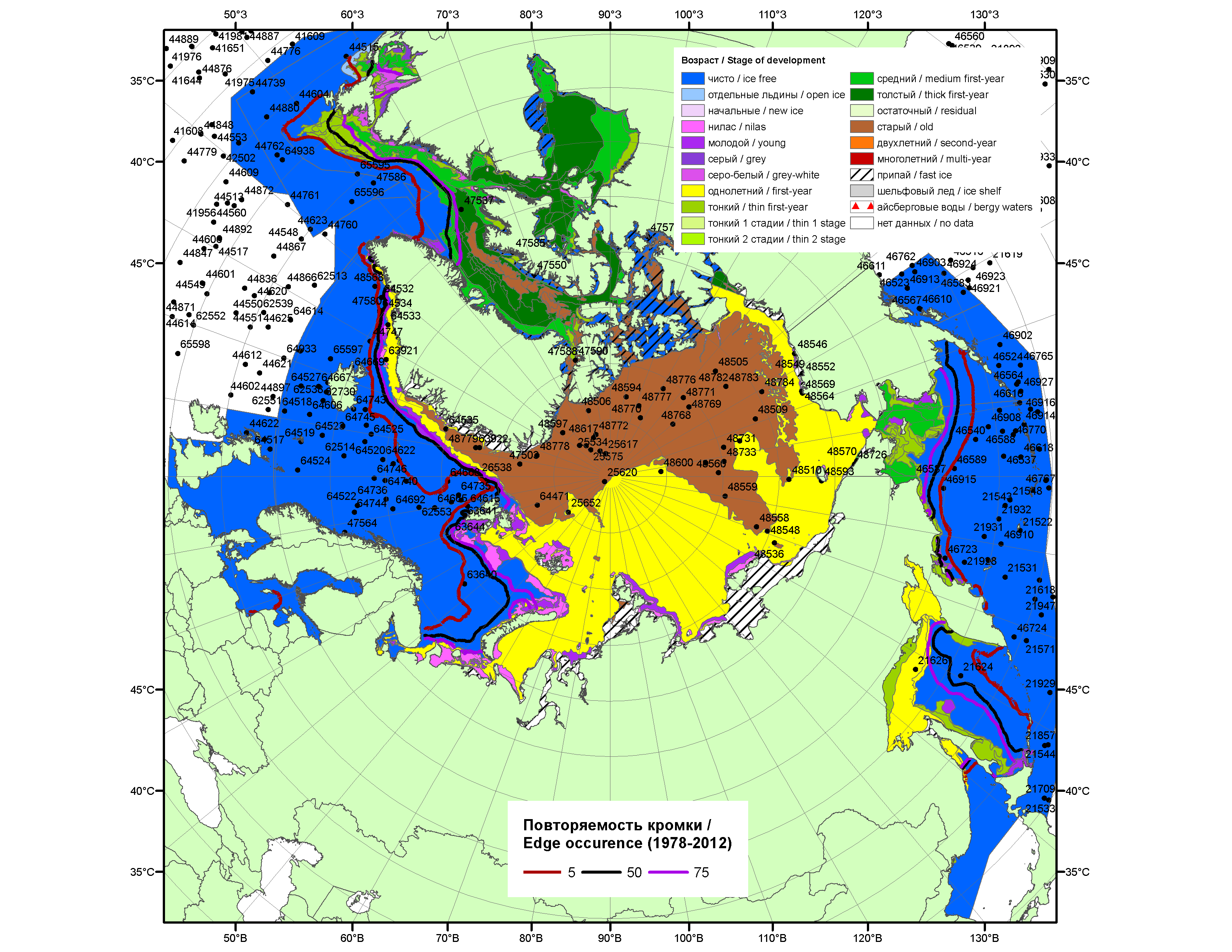 Рисунок 1а – Обзорная ледовая карта СЛО за 02.03.-10.03.2015 г. на основе ледового анализа ААНИИ (10.03), Национального ледового центра США (Берингово море, 05.03), Канадской ледовой службы (02.03), положение метеорологический дрейфующих буев IABP и Argos на 10.03.2015T1200+00 и повторяемость кромки за 01-05.03 за период 1978-2012 гг. по наблюдениям SSMR-SSM/I-SSMIS (алгоритм NASATEAM).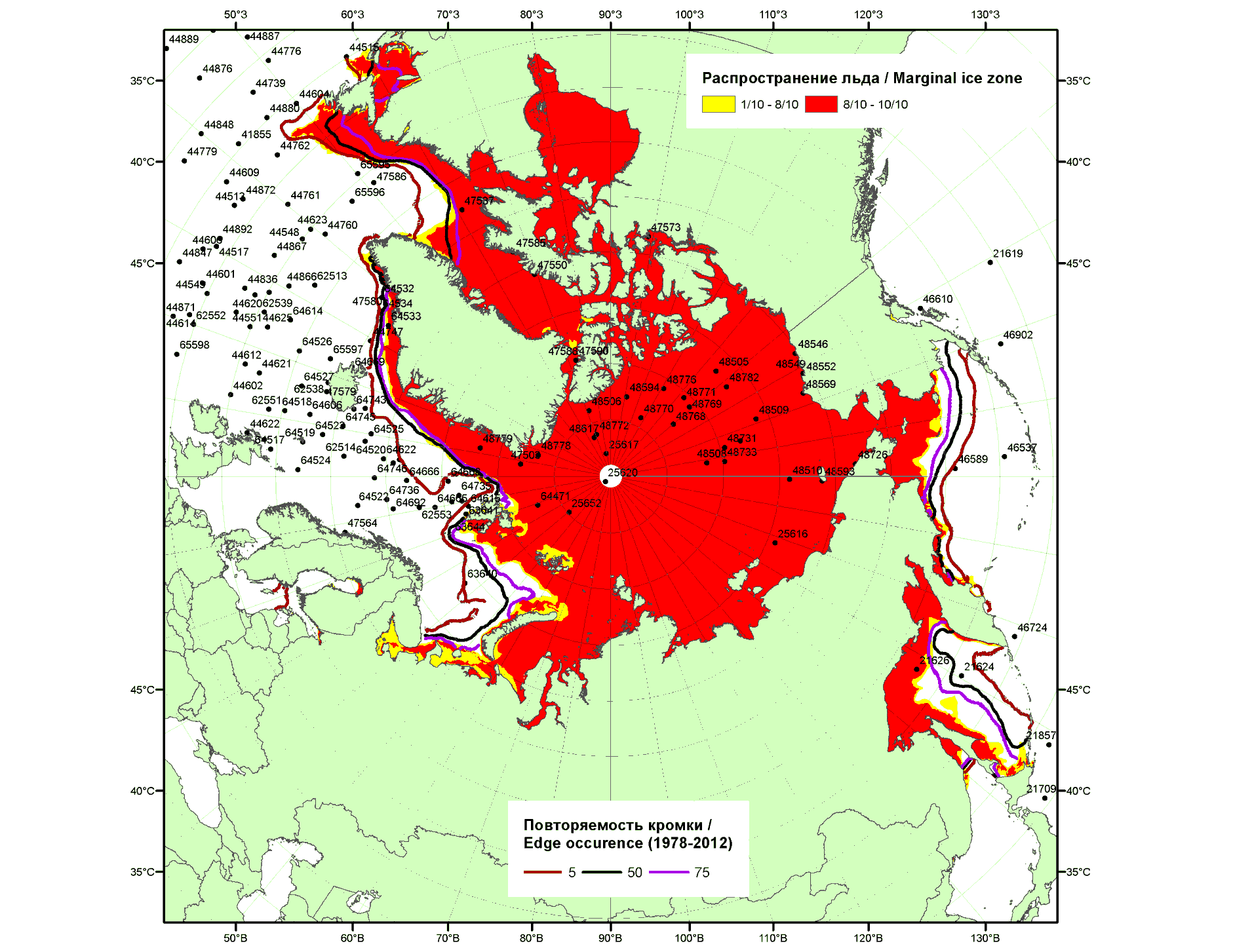 Рисунок 1б – Положение кромки льда и зон разреженных (<8/10) и сплоченных (≥8/10) льдов  СЛО за 09.03.2015 г. на основе ледового анализа Национального Ледового Центра США, положение метеорологический дрейфующих буев IABP и Argos на 10.03.2015T1200+00 и повторяемость кромки за 06-10.03 за период 1979-2012 гг. по наблюдениям SSMR-SSM/I-SSMIS (алгоритм NASATEAM)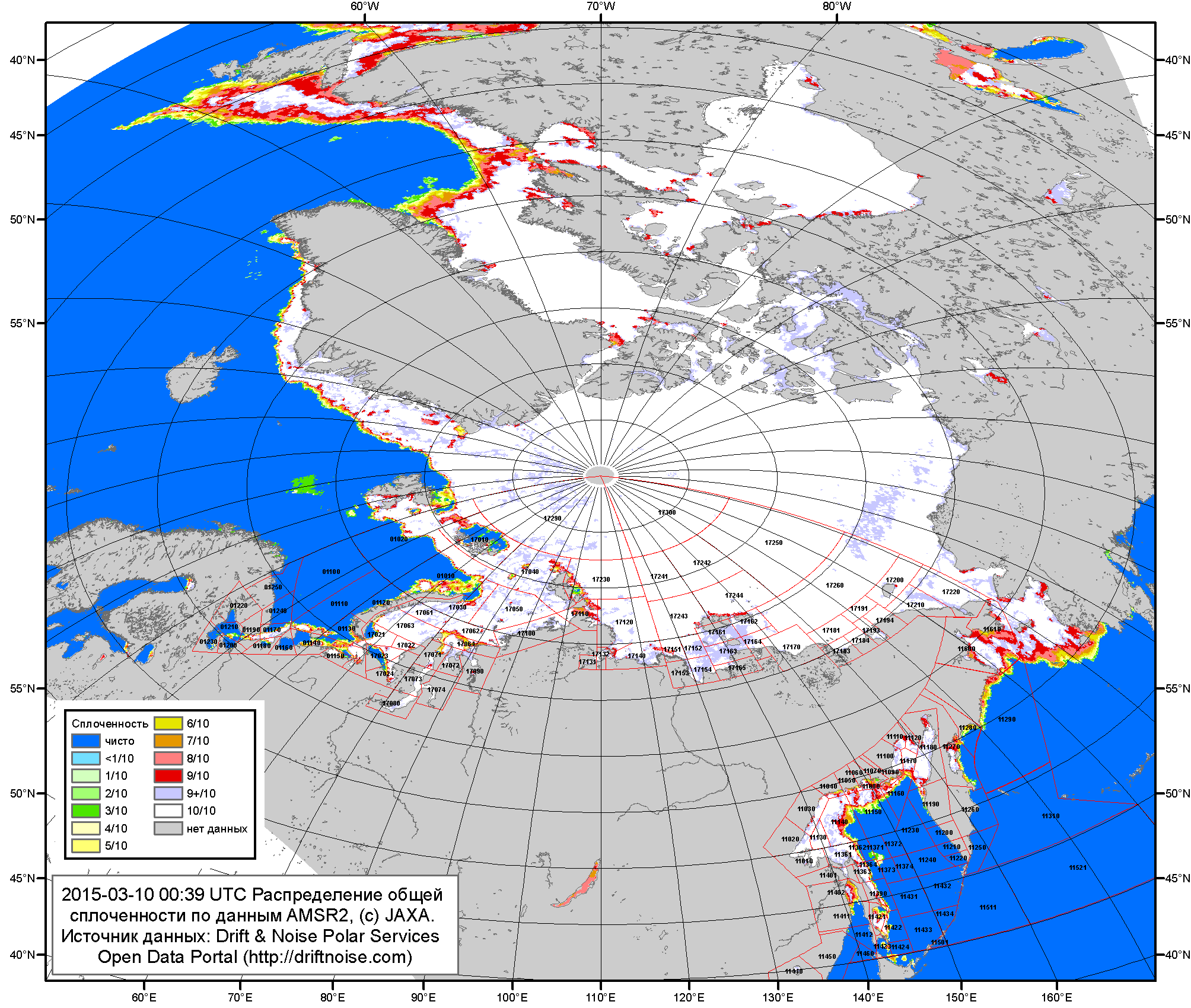 Рисунок 2a – Общая сплоченность морского льда СЛО и субарктических морей по данным AMSR2 на 10.03.2015 00:39UTC и  границы районов ГМССБ МЕТЗОН XIII, XX и XXI.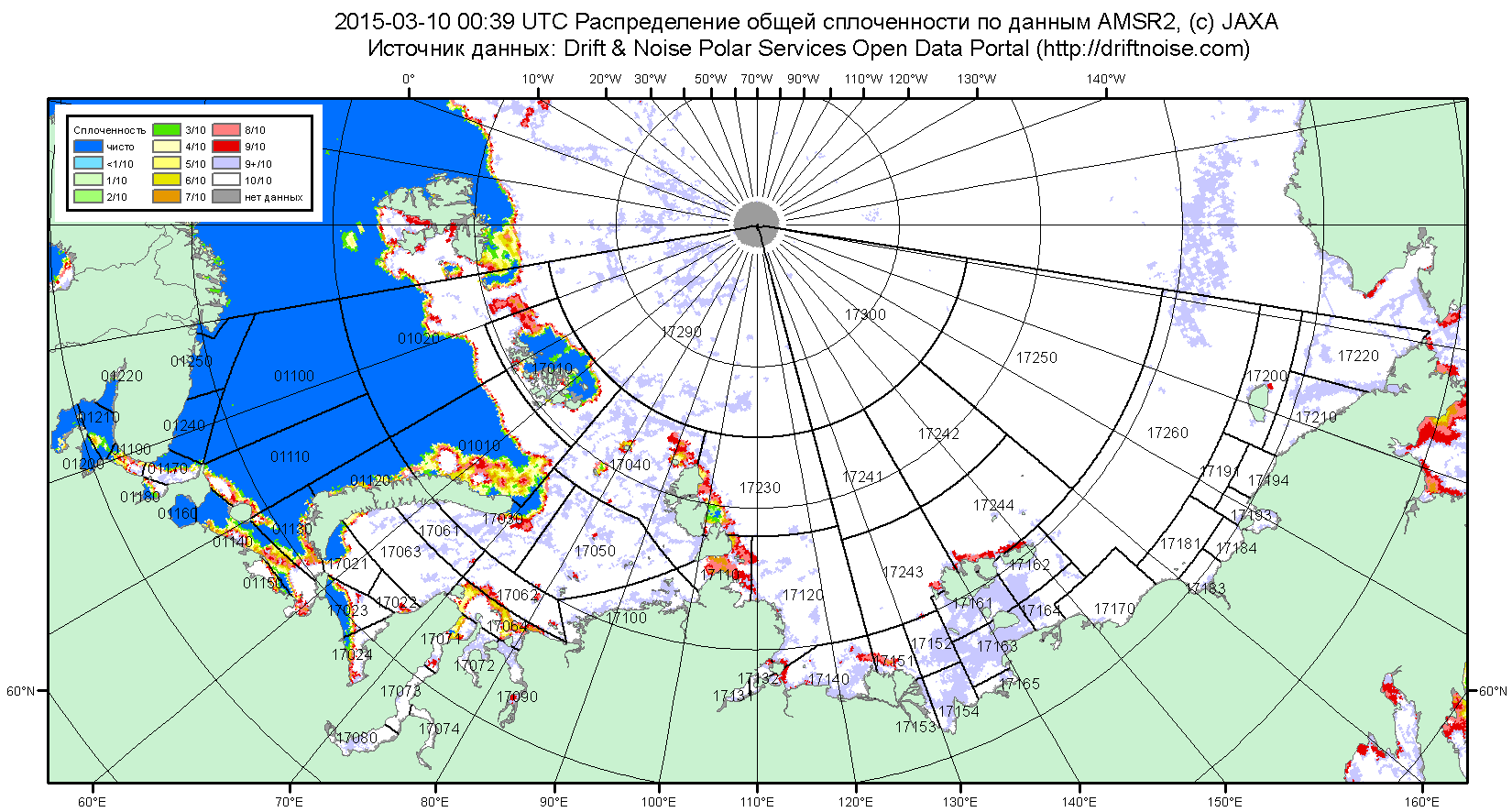 Рисунок 2б – Общая сплоченность морского льда морей СМП по данным AMSR2 на 10.03.2015 00:39UTC и  границы районов ГМССБ МЕТЗОН XX и XXI.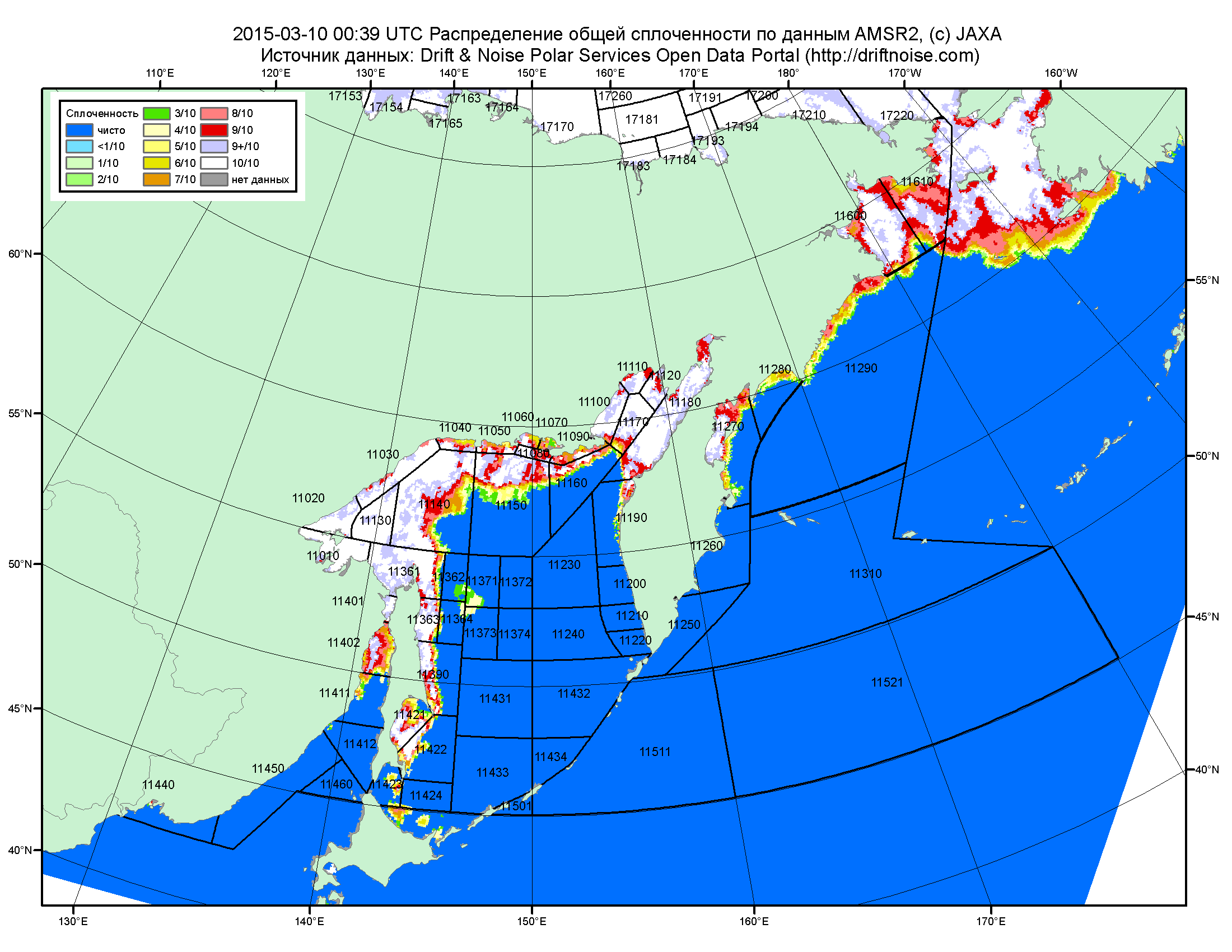 Рисунок 2в – Общая сплоченность морского льда дальневосточных морей по данным AMSR2 на 10.03.2015 00:39UTC и границы районов ГМССБ МЕТЗОНЫ XIII.Рисунок 3 – Обзорная ледовая карта СЛО за 02.03 - 10.03.2015 г. и аналогичные периоды 2007-2014 гг. на основе ледового анализа ААНИИ, Канадской ледовой службы и Национального ледового центра США.Рисунок 4 – Поля распределения средневзвешенной толщины льда на основе совместной модели морского льда – океана ACNFS (HYCOM/NCODA/CICE) 10 марта 2015 - 2011 гг. Таблица 1 – Динамика изменения значений ледовитости по сравнению с предыдущей неделей для морей Северной полярной области за 02 – 08 марта 2015 г. по данным наблюдений SSMR-SSM/I-SSMIS-AMSR2Таблица 2 - Медианные значения ледовитости для Северной полярной области ,3-х меридиональных секторов и моря СМП за текущие 30 и 7-дневные интервалы и её аномалии от 2010-2014 гг. и интервалов 2005-2015 гг. и 1978-2015 гг. по данным наблюдений SSMR-SSM/I-SSMIS-AMSR2, алгоритмы NASATEAM/BOOTSTRAPСеверная полярная областьСектор 45°W-95°E (Гренландское - Карское моря)Сектор 95°E-170°W (моря Лаптевых - Чукотское, Берингово, Охотское)Сектор 170°W-45°W (море Бофорта и Канадская Арктика)Моря СМП (моря Карское-Чукотское)Таблица 3 – Экстремальные и средние значения ледовитости для Северной полярной области, 3 меридиональных секторов и моря СМП за текущий 7-дневный интервал по данным наблюдений SSMR-SSM/I-SSMIS-AMSR2, алгоритмы NASATEAM/BOOTSTRAP Северная полярная областьСектор 45°W-95°E (Гренландское - Карское моря)Сектор 95°E-170°W (моря Лаптевых - Чукотское, Берингово, Охотское)Сектор 170°W-45°W (море Бофорта и Канадская Арктика)Моря СМП (моря Карское-Чукотское)Рисунок 5 – Ежедневные оценки сезонного хода ледовитости для Северной Полярной Области и трех меридиональных секторов за период 26.10.1978 - 08.03.2015 по годам на основе расчетов по данным SSMR-SSM/I-SSMIS-AMSR2, алгоритмы NASATEAM/BOOTSTRAP: а) Северная полярная область, б) сектор 45°W-95°E (Гренландское – Карское моря), в) сектор 95°E-170°W (моря Лаптевых – Чукотское и Берингово, Охотское), г) сектор 170°W-45°W (море Бофорта и Канадская Арктика), д) Северный морской путь (Карское - Чукотское моря).Рисунок 6 – Медианные распределения сплоченности льда за текущие 7 и 30-дневные промежутки и её разности относительно медианного распределения за те же месяца за периоды 1979-2015 (центр) и 2005-2015 гг. (справа) на основе расчетов по данным SSMR-SSM/I-SSMIS-AMSR2, алгоритмы NASATEAM/BOOTSTRAP.Южный океан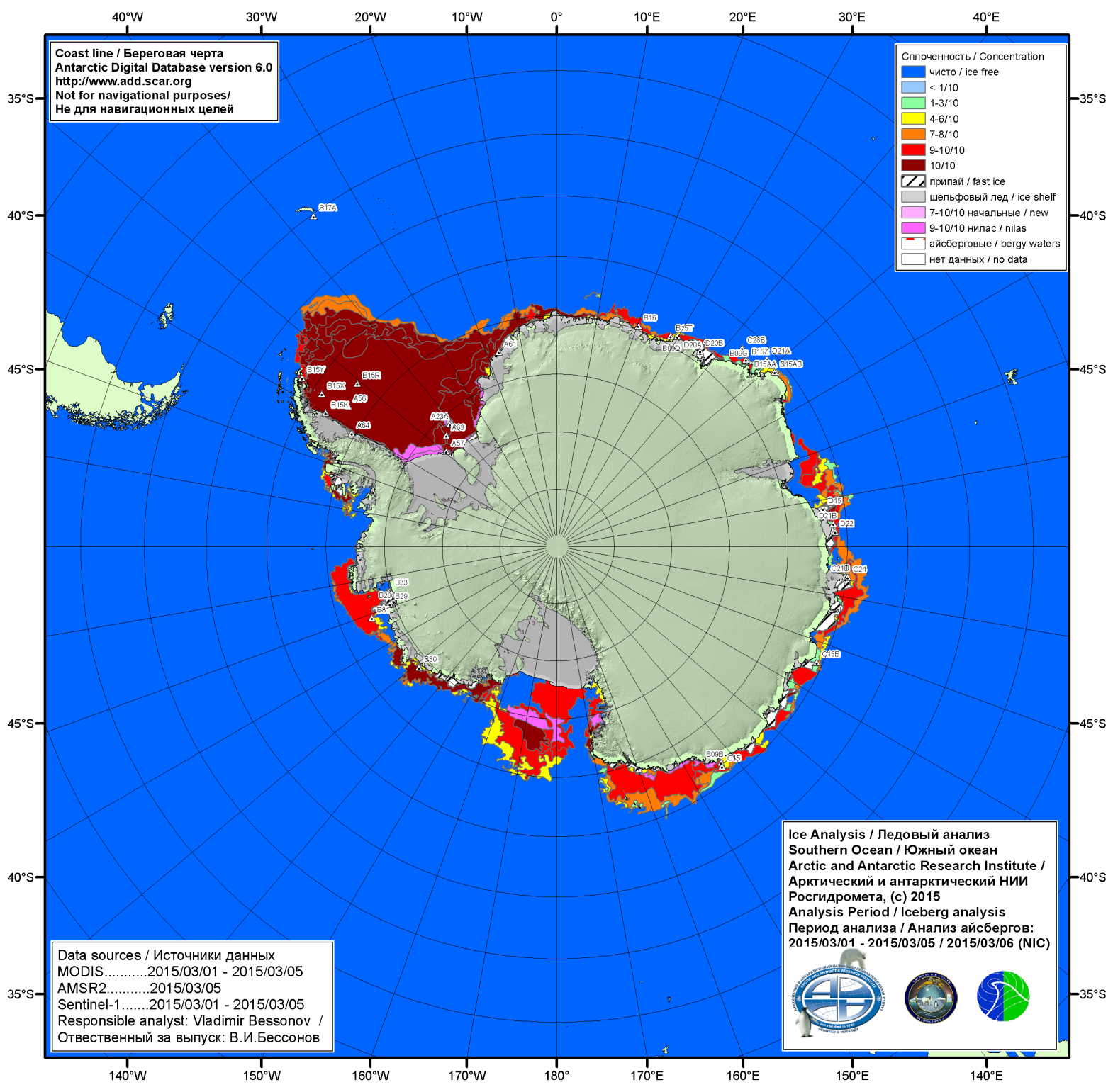 Рисунок 7а – Ледовая карта и расположение крупных айсбергов ААНИИ Южного океана за 05.03.2015.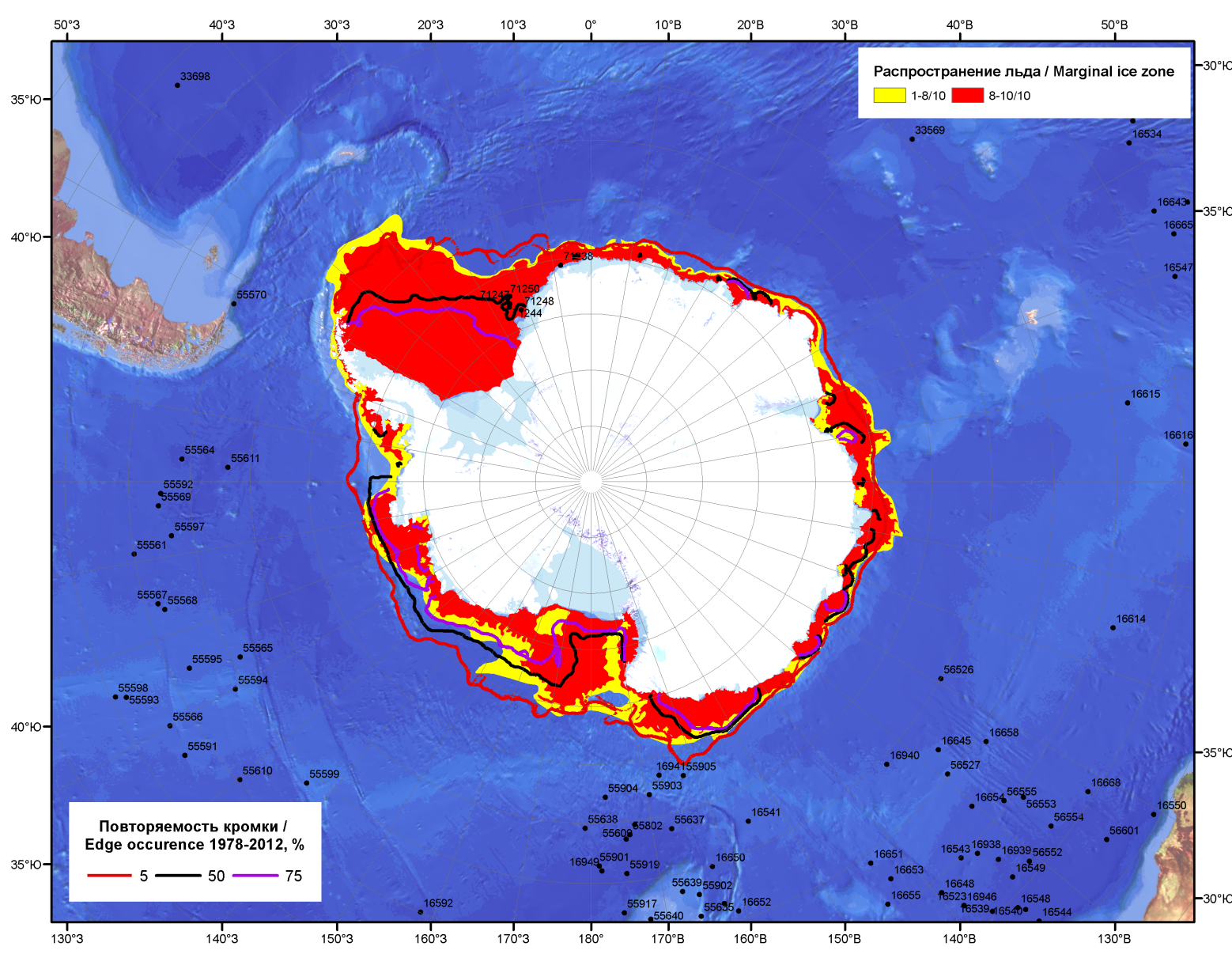 Рисунок 7б – Положение кромки льда и зон разреженных (<8/10) и сплоченных (≥8/10) льдов Южного океана за 09.03.2015 г. на основе ледового анализа Национального Ледового Центра США, положение метеорологический дрейфующих буев IABP и Argos на 10.03.2015T1200+00 и повторяемость кромки за 06-10.03 за период 1979-2012 гг. по наблюдениям SSMR-SSM/I-SSMIS (алгоритм NASATEAM)Рисунок 8 – Ежедневные оценки сезонного хода ледовитости Южного Океана и меридиональных секторов за период 26.10.1978 – 08.03.2015 по годам на основе расчетов по данным SSMR-SSM/I-SSMIS-AMSR2, алгоритм NASATEAM/BOOTSTRAP: а) Южный Океан, б) Атлантический сектор (60°W-30°E, море Уэдделла), в) Индоокеанский сектор (30°E-150°E, моря Космонавтов, Содружества, Моусона), г) Тихоокеанский сектор (150°E-60°W, моря Росса, Беллинсгаузена) Рисунок 9 – Медианные распределения общей сплоченности льда за текущие 7 и 30-дневные промежутки (слева) и её разности относительно медианного распределения за тот же месяц за периоды 1978-2015 (центр) и 2005-2015 гг. (справа) на основе расчетов по данным SSMR-SSM/I-SSMIS-AMSR2, алгоритм NASATEAM/BOOTSTRAPТаблица 4 – Динамика изменения значений ледовитости по сравнению с предыдущей неделей для морей Южного океана за 02 – 08 марта 2015 г. по данным наблюдений SSMR-SSM/I-SSMISТаблица 5 - Медианные значения ледовитости для Южного океана и 3 меридиональных секторов за текущие 30 и 7-дневные интервалы и её аномалии от 2010-2014 гг. и интервалов 2005-2015 гг. и 1978-2015 гг. по данным наблюдений SSMR-SSM/I-SSMIS-AMSR2, алгоритм NASATEAM/BOOTSTRAPЮжный ОкеанАтлантический сектор (60°W-30°E, море Уэдделла)Индоокеанский сектор (30°E-150°E, моря Космонавтов, Содружества, Моусона)Тихоокеанский сектор (150°E-60°W, моря Росса, Беллинсгаузена)Таблица 6 – Экстремальные и средние значения ледовитости для Южного океана и 3 меридиональных секторов за текущий 7-дневный интервал по данным наблюдений SSMR-SSM/I-SSMIS-AMSR2, алгоритм NASATEAM/BOOTSTRAPЮжный ОкеанАтлантический сектор (60°W-30°E, море Уэдделла)Индоокеанский сектор (30°E-150°E, моря Космонавтов, Содружества, Моусона)Тихоокеанский сектор (150°E-60°W, моря Росса, Беллинсгаузена)Приложение 1 – Статистические значения ледовитостей по отдельным акваториям Северной Полярной Области и Южного океанаТаблица 7 – Средние, аномалии среднего и экстремальные значения ледовитостей для Северной полярной области и её отдельных акваторий за текущие 7-дневный (неделя) и 30-дневный промежутки времени по данным наблюдений SSMR-SSM/I-SSMIS-AMSR2, алгоритм NASATEAM/BOOTSTRAP за период 1978-2015 гг.02-08.0309.02-08.03Таблица 8 – Средние, аномалии среднего и экстремальные значения ледовитостей для Южного океана и его отдельных акваторий за текущие 7-дневный (неделя) и 30-дневный промежутки времени по данным наблюдений SSMR-SSM/I-SSMIS-AMSR2, алгоритм NASATEAM/BOOTSTRAP за период 1978-02-08.0309.02-08.03Таблица 9 – Динамика изменения значений ледовитости по сравнению с предыдущей неделей для морей Северной полярной области и Южного океана за текущий 7-дневный (неделя) промежуток времени по данным наблюдений SSMIS-AMSR202-08.0302-08.0302-08.0302-08.0302-08.0302-08.0302-08.03Характеристика исходного материала и методика расчетовДля иллюстрации ледовых условий Арктического региона представлены совмещенные региональные карты ААНИИ, ГМЦ России, ледовой службы Германии (BSH), Канадской ледовой службы – КЛС и Национального ледового центра США - НЛЦ. Совмещение карт выполнено путем перекрытия слоев (ААНИИ, слой #1), (региональная карта НЛЦ, слой #1), (ГМЦ России, слой #1), (BSH, слой #1) -> (КЛС, слой #2)  –> (обзорная карта НЛЦ, слой #3). Как результат, карты ААНИИ характеризуют ледовые условия морей Гренландского…Бофорта и Охотского, карты ГМЦ России – Азовского, Каспийского и Белого, карты НЛЦ – Берингова моря, карты BSH – Балтийского карты КЛС - морей Бофорта, Канадского архипелага, Баффина, Девисова пролива, Лабрадор, Св. Лаврентия, а НЛЦ - Арктического Бассейна, Линкольна,  южной части Гренландского моря, а также в летний период – моря Бофорта, Чукотское и Берингово (при этом полный охват карт НЛЦ – вся акватория СЛО и субполярные моря). Для построения совмещенных карт используется архив данных в обменном формате ВМО СИГРИД3 Мирового центра данных по морскому льду (МЦД МЛ). В пределах отдельного срока выборка карт из архива проводилась по критериям близости карт к сроку выпуска карты ААНИИ с максимальным интервалом времени между картами до 7 суток (день недели выпуска карт ААНИИ и ГМЦ России– каждая среда, BSH – каждый понедельник, КЛС – каждый вторник, НЛЦ – 1 раз в 2 недели по вторникам для циркумполярных карт и понедельник – четверг для региональных карт). Для иллюстрации полей толщин льда СЛО использованы ежедневные данные по распределению средневзвешенной толщины льда численной модели ACNFS. Численная модель ACNFS имеет пространственное разрешение 1/12° и является совместной моделью морского льда – океана диагностики и краткосрочного прогнозирования состояния ледяного покрова  всех акваторий Северного полушария севернее 40 с.ш. В модели ACNFS используется ледовый блок CICE (Hunke and Lipscomb, 2008), совмещенный с  моделью океана HYCOM (Metzger et al., 2008, 2010). Атмосферный форсинг включает поля приземных метеопараметров и радиационного баланса поверхности. Исходная ледовая информация, используемая для расчетов по модели, включают данные альтиметра, ТПО, сплоченность, профиля температуры и солёности воды.Для иллюстрации ледовых условий Южного океана, а также Северной Полярной области за последние сутки используются ежедневные циркумполярные ледовые информационные продукты НЛЦ США по оценке расположения кромки льда и ледяных массивов - MIZ (Marginal Ice Zone). Для цветовой окраски карт использован стандарт ВМО (WMO/Td. 1215) для зимнего (по возрасту) и летнего (по общей сплоченности) периодов. Следует также отметить, что в зонах стыковки карт ААНИИ, ГМЦ России, КЛС и НЛЦ наблюдается определенная несогласованность границ и характеристик ледовых зон вследствие ряда различий в ледовых информационных системах подготавливающих служб (карты для Балтийского моря представлены только BSH или ААНИИ). Однако, данная несогласованность несущественна для целей интерпретации ледовых условий в рамках настоящего обзора. Для получения оценок ледовитости (extent) и приведенной ледовитости – площади льда (area) отдельных секторов, морей, частей морей Северной полярной области и Южного океана и климатического положения кромок заданной повторяемости на основе данных спутниковых систем пассивного микроволнового зондирования SSMR-SSM/I-SSMIS-AMSR2 в МЦД МЛ ААНИИ принята следующая технология расчетов:источник данных – архивные (Cavalieri et al., 2008, Meier et al., 2006) и квазиоперативные (Maslanik and Stroeve, 1999) c задержкой 1-2 дня ежедневные матрицы (поля распределения) оценок общей сплоченности Северной (севернее 45° с.ш.) и Южной (южнее 50° с.ш.) Полярных областей на основе обработанных по алгоритму NASATEAM данных многоканальных микроволновых радиометров SSMR-SSM/I-SSMIS ИСЗ NIMBUS-7 и DMSP за период с 26.10.1978 г. по настоящий момент времени, копируемые с сервера НЦДСЛ;источник данных – ежедневные матрицы (поля распределения) оценок общей сплоченности Северной и Южной полярной областей на основе обработанных по алгоритму Bootstrap данных многоканального микроволнового радиометра AMSR2 ИСЗ GCOM-W1(SHIZUKU) за период с 01.07.2012 г. по настоящий момент времени, предоставленные Японским космическим агентством (provided by JAXA);область расчета – Северная и Южная Полярные области и их регионы с использованием масок океан/суша НЦДСЛ (http://nsidc.org/data/polar_stereo/tools_masks.html);границы используемых масок расчета отдельных меридиональных секторов, морей, частей морей Северной полярной области и Южного океана представлены на рисунках П1 – П2, не совпадают с используемыми в НЦДСЛ масками для отдельных акваторий Мирового океана и основаны на номенклатуре ААНИИ для морей Евразийского шельфа (Гренландское - Чукотское), Атласе Северного ледовитого океана (1980) и Атласе океанов (1980) издательства ГУНИО МО.вычислительные особенности расчета – авторское программное обеспечение ААНИИ с сохранением точности расчетов и оценке статистических параметров по гистограмме распределения и свободно-распространяемое программное обеспечение GDAL для векторизации полей климатических параметров;Исходная информация в формате ВМО СИГРИ3 доступна на сервере МЦД МЛ по адресам http://wdc.aari.ru/datasets/d0004 (карты ААНИИ), http://wdc.aari.ru/datasets/d0031 (карты КЛС), http://wdc.aari.ru/datasets/d0032 (карты НЛЦ), ), http://wdc.aari.ru/datasets/d0033  (карты ГМЦ России) и ), http://wdc.aari.ru/datasets/d0035 (карты BSH).   В графическом формате PNG совмещенные карты ААНИИ-КЛС-НЛЦ доступны по адресу http://wdc.aari.ru/datasets/d0040. Результаты расчетов ледовитости Северной, Южной полярных областей, их отдельных меридиональных секторов, морей и частей морей доступны на сервере МЦД МЛ ААНИИ в каталогах соответственно http://wdc.aari.ru/datasets/ssmi/data/north/extent/ и http://wdc.aari.ru/datasets/ssmi/data/south/extent/.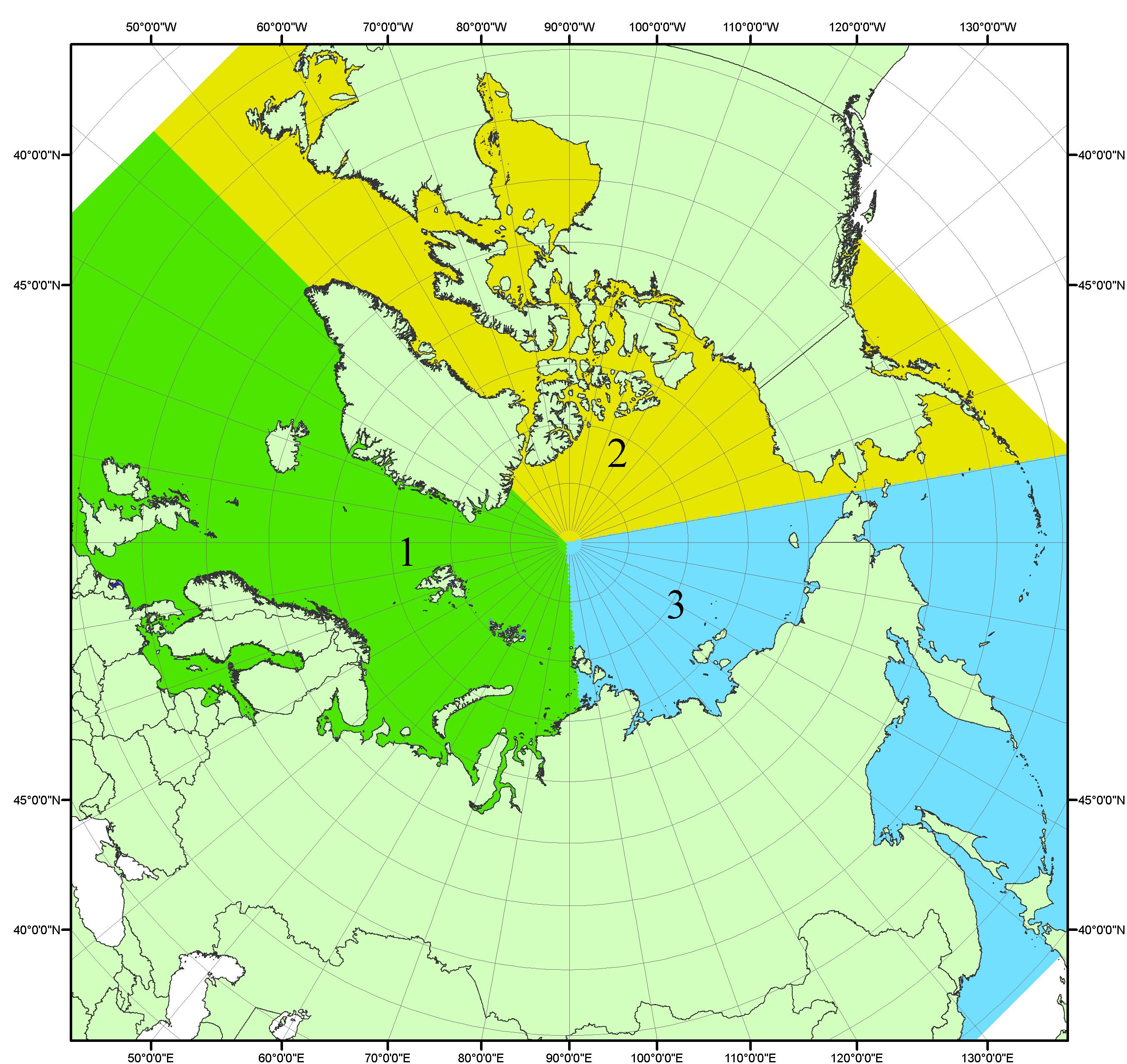 Рисунок П1 – Секторальное деление северной полярной области. 1 - Сектор 45°W-95°E (Гренландское - Карское моря); 2 - Сектор 170°W-45°W (море Бофорта и Канадская Арктика); 3 - Сектор 95°E-170°W (моря Лаптевых - Чукотское, Берингово, Охотское, Японское)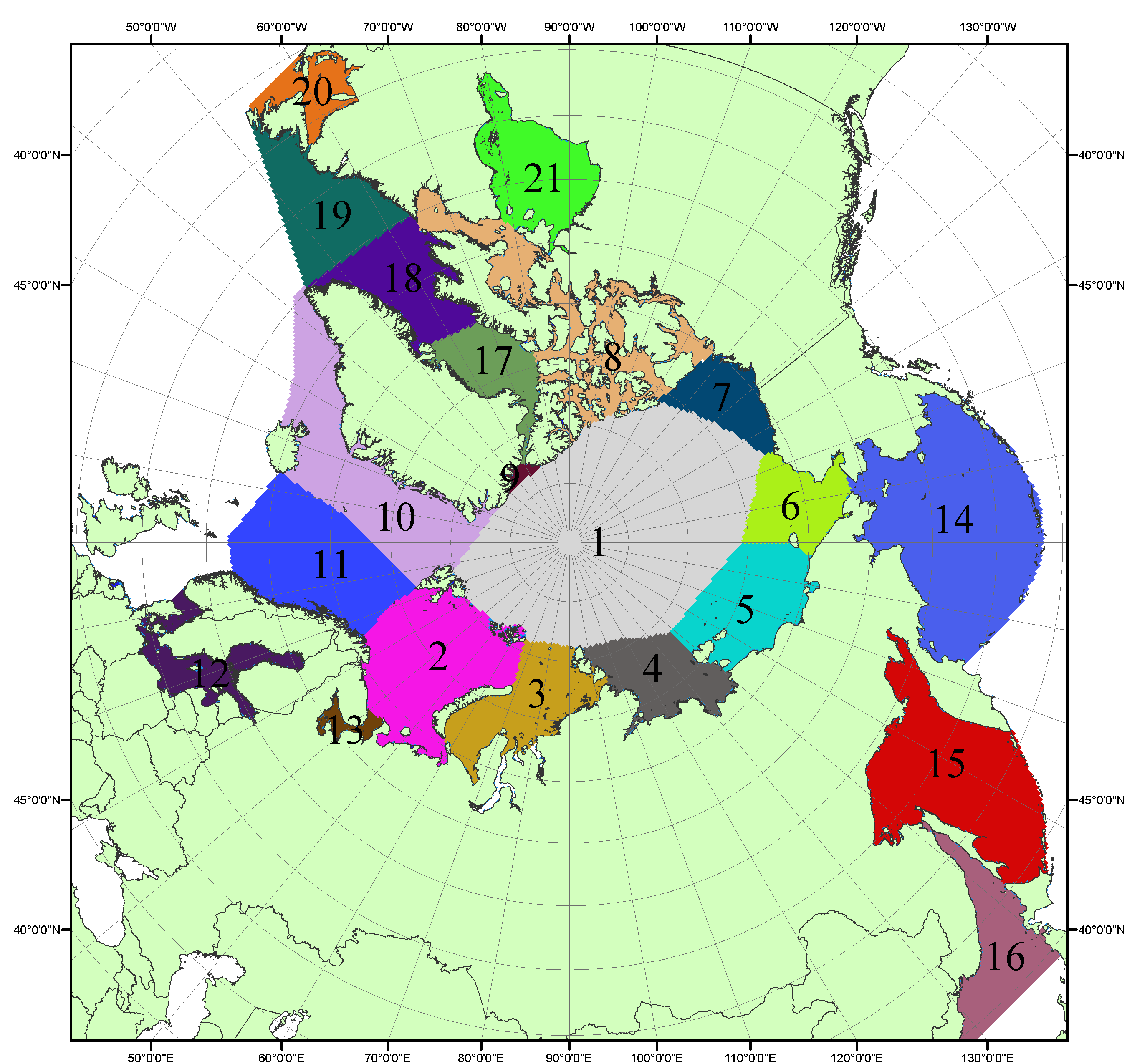 Рисунок П2 – Моря северной полярной области. 1 – Арктический бассейн; 2- Баренцево море; 3 – Карское море; 4 – море Лаптевых; 5 - Восточно-Сибирское море; 6 – Чукотское море; 7 – море Бофорта; 8 – Канадский архипелаг; 9 – море Линкольна; 10 – Гренландское море; 11 – Норвежское море; 12 – Балтийское море; 13 – Белое море; 14 – Берингово море; 15 – Охотское море; 16 – Японское море; 17 – море Баффина; 18 – Дейвисов пролив; 19 – море Лабрадор; 20 – залив Святого Лаврентия; 21 – Гудзонов залив.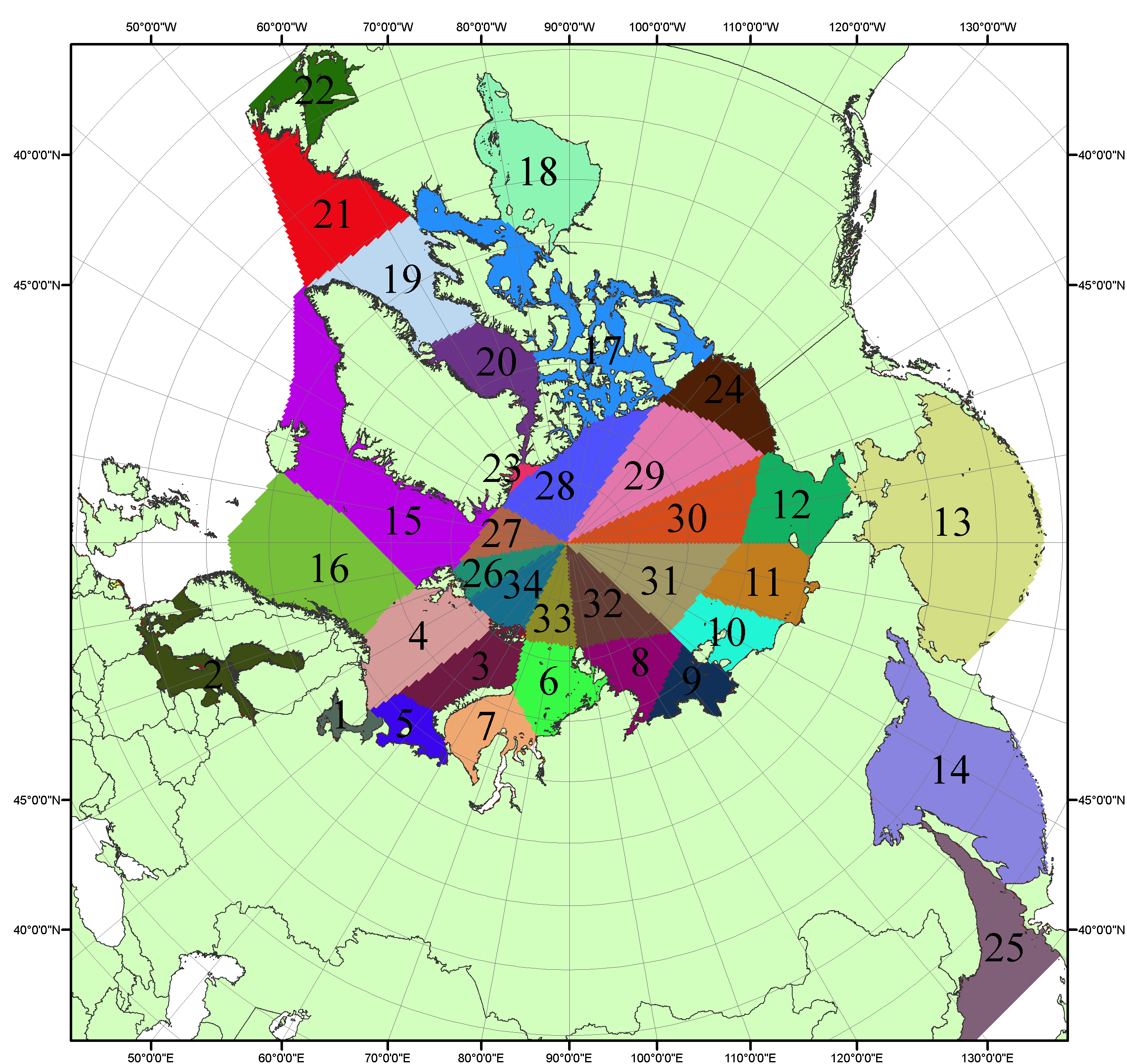 Рисунок П3 – Сектора и моря северной полярной области. 1 - Белое море; 2- Балтийское море; 3 – Баренцево море (СВ); 4 – Баренцево море (З); 5 - Баренцево море (ЮВ); 6 – Карское море (СВ); 7 – Карское море (ЮЗ); 8 – море Лаптевых (В); 9 – море Лаптевых (З); 10 – Восточно-Сибирское море (З); 11 – Восточно-Сибирское море (В); 12 –Чукотское море; 13 –Берингово море; 14 – Охотское море; 15 –Гренландское море; 16 – Норвежское море; 17 – Канадский архипелаг; 18 – Гудзонов залив; 19 – Дейвисов пролив; 20 - море Баффина; 21 – море Лабрадор; 22 - залив Святого Лаврентия; 23 - море Линкольна; 24 - море Бофорта; 25 - Японское море; 26 - сектор АО (30°з.д. – 10°в.д.); 27 – сектор АО (10°в.д. – 30°в.д.); 28 - сектор АО (30°в.д. – 65°в.д.); 29 - сектор АО (65°в.д. – 96°в.д.);30 - сектор АО (96°в.д. – 140°в.д.);31 - сектор АО (140°в.д. – 180°в.д.); 32 - сектор АО (180°в.д. – 156°з.д.); 33 - сектор АО (156°з.д. – 123°з.д.); 34 - сектор АО (123°з.д. – 30°з.д.).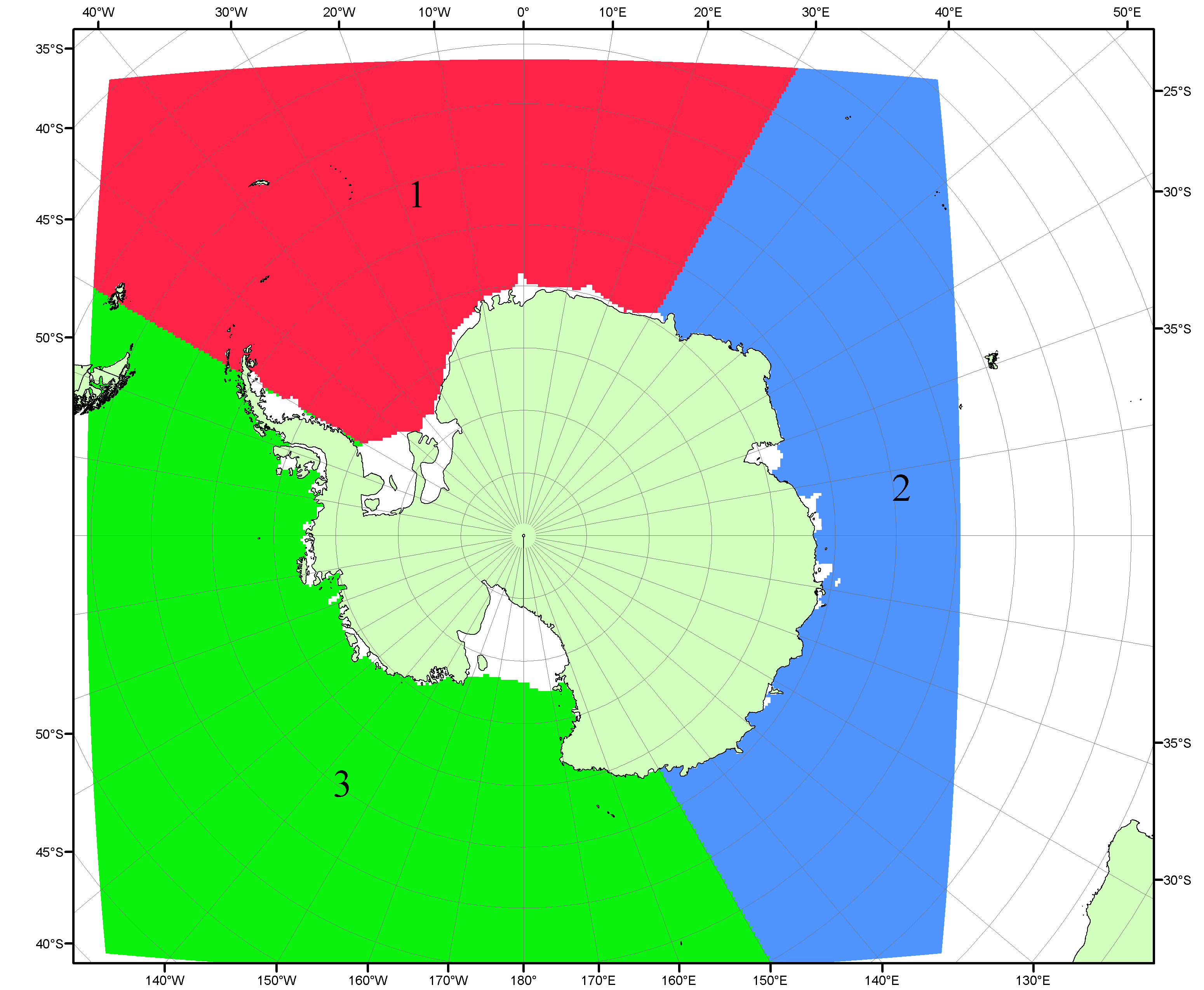 Рисунок П4 – Секторальное деление Южного океана. 1 - Атлантический сектор (60°W-30°E, море Уэдделла); 2 - Индоокеанский сектор (30°E-150°E, моря Космонавтов, Содружества, Моусона); 3 - Тихоокеанский сектор (150°E-60°W, моря Росса, Беллинсгаузена)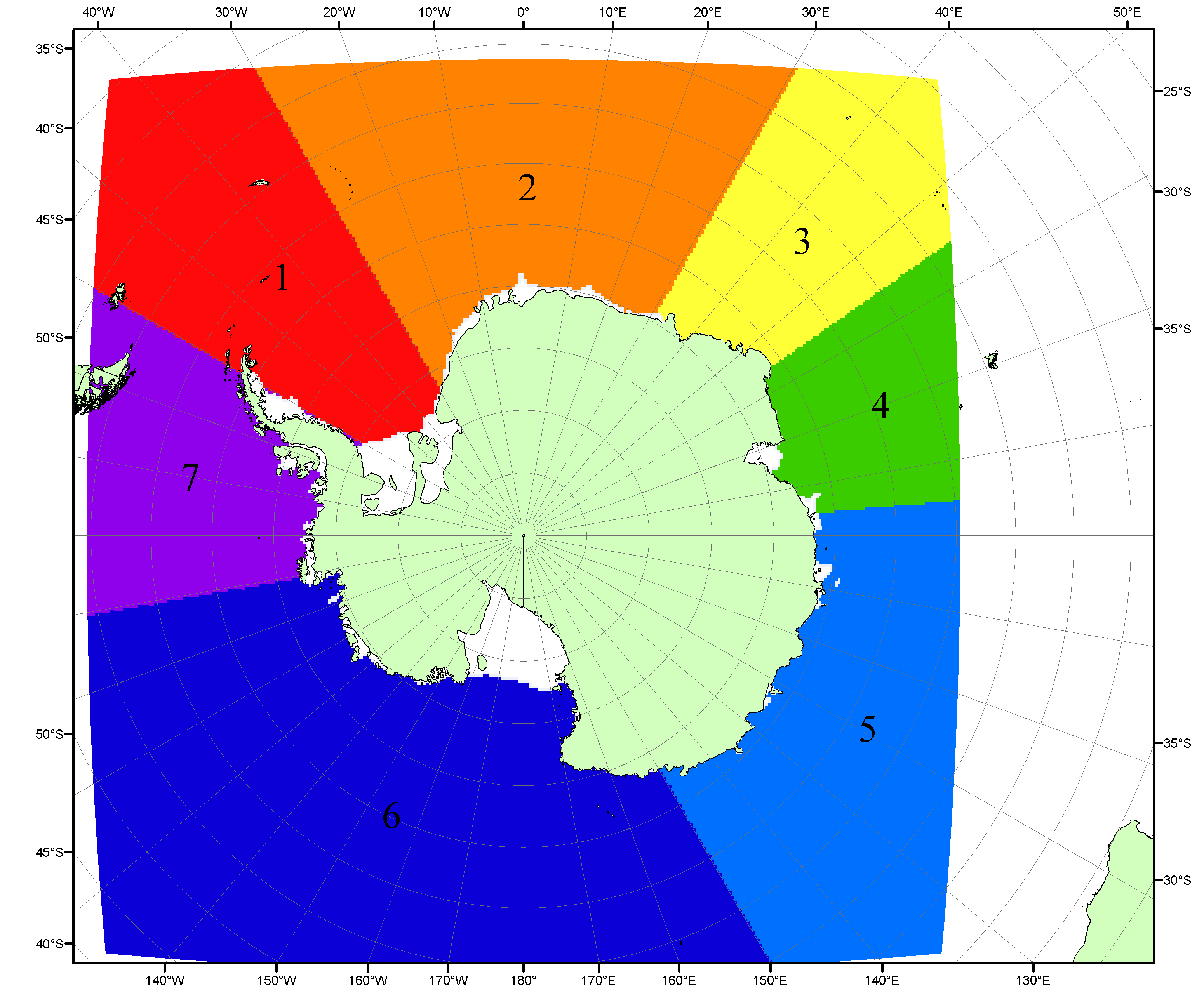 Рисунок П5 – Моря Южного океана. 1 – Западная часть моря Уэдделла; 2- Восточная часть моря Уэдделла; 3 – Море Космонавтов; 4 – море Содружества; 5 – море Моусона; 6 – море Росса; 7 – Море Беллинсгаузена.Список источников1. Атлас океанов. Северный Ледовитый океан. – 1980. М: Изд. ГУНИО МО СССР ВМФ – 184 с.2. Атлас океанов. Термины. Понятия. Справочные таблицы. - Изд. ВМФ МО СССР.-1980.3. Границы океанов и морей. – 1960. Л.: Изд. ГУНИО ВМФ. – 51 с.4. Andersen, S., R. Tonboe, L. Kaleschke, G. Heygster, and L. T. Pedersen, Intercomparison of passive microwave sea ice concentration retrievals over the high-concentration Arctic sea ice.// J. Geophys. Res. – 2007. – Vol. 112. C08004, doi:10.1029/2006JC003543.5. Cavalieri, D., C. Parkinson, P. Gloersen, and H. J. Zwally. 1996, updated 2008. Sea Ice Concentrations from Nimbus-7 SMMR and DMSP SSM/I Passive Microwave Data, [1978.10.26 – 2007.12.31]. Boulder, Colorado USA: National Snow and Ice Data Center. Digital media.6. Meier, W., F. Fetterer, K. Knowles, M. Savoie, M. J. Brodzik. 2006, updated quarterly. Sea Ice Concentrations from Nimbus-7 SMMR and DMSP SSM/I Passive Microwave Data, [2008.01.01 – 2008.03.25]. Boulder, Colorado USA: National Snow and Ice Data Center. Digital media.7. Maslanik, J., and J. Stroeve. 1999, updated daily. Near-Real-Time DMSP SSM/I-SSMIS Daily Polar Gridded Sea Ice Concentrations, [2008.03.26 – present moment]. Boulder, Colorado USA: National Snow and Ice Data Center. Digital media.8. Ice Chart Colour Code Standard. - JCOMM Technical Report Series No. 24, 2004, WMO/TD-No.1215. (http://jcomm.info/index.php?option=com_oe&task=viewDocumentRecord&docID=4914)9. JAXA GCOM-W1 ("SHIZUKU") Data Providing Service - http://gcom-w1.jaxa.jp/index.html 10. ACNFS on Internet - http://www7320.nrlssc.navy.mil/hycomARC 11. Posey, P.G., E.J. Metzger, A.J. Wallcraft, O.M Smedstad and M.W. Phelps, 2010: Validation of the 1/12° Arctic Cap Nowcast/Forecast System (ACNFS). Naval Report NRL/MR/7320-10-9287, Stennis Space Center, MS.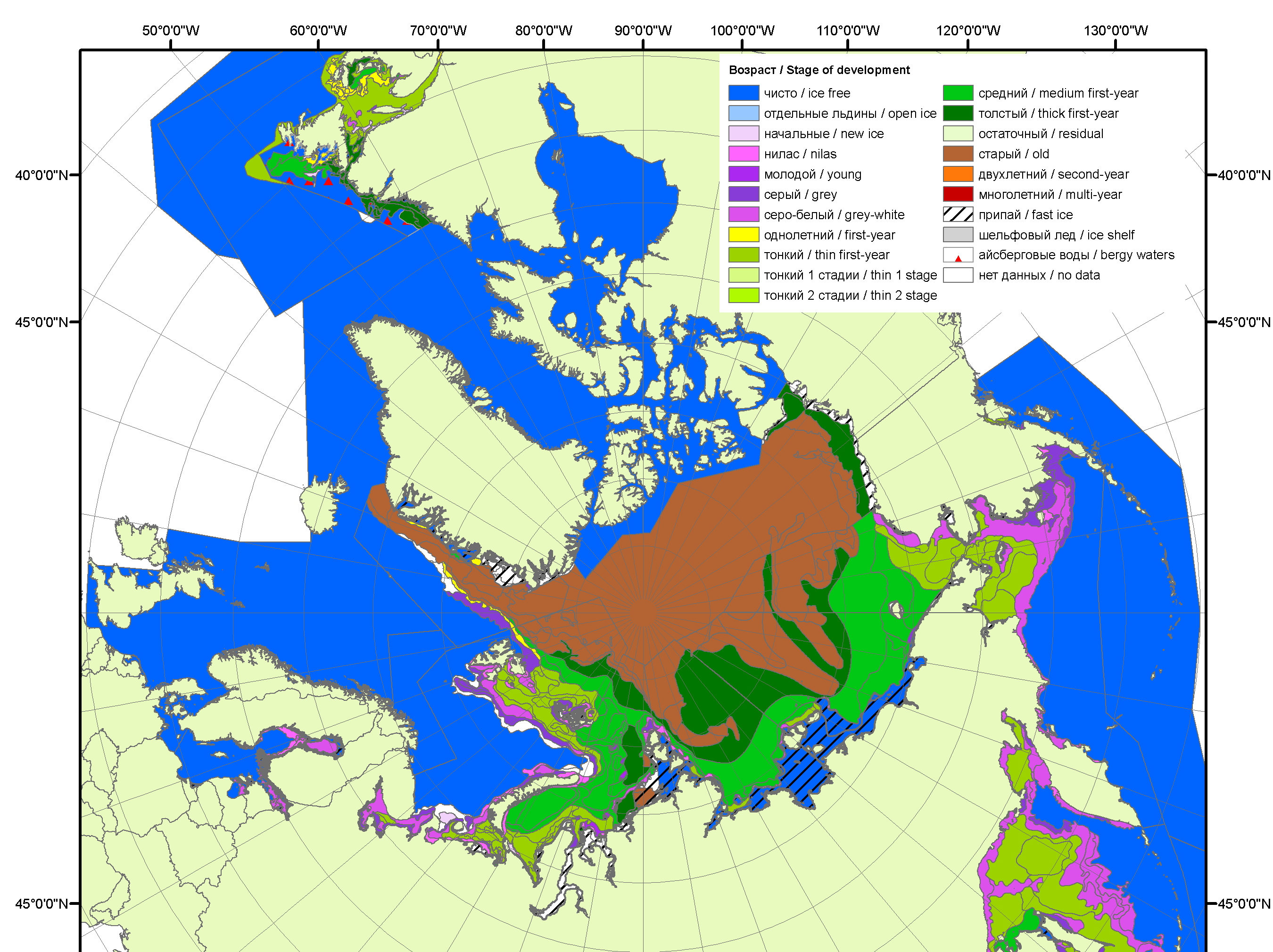 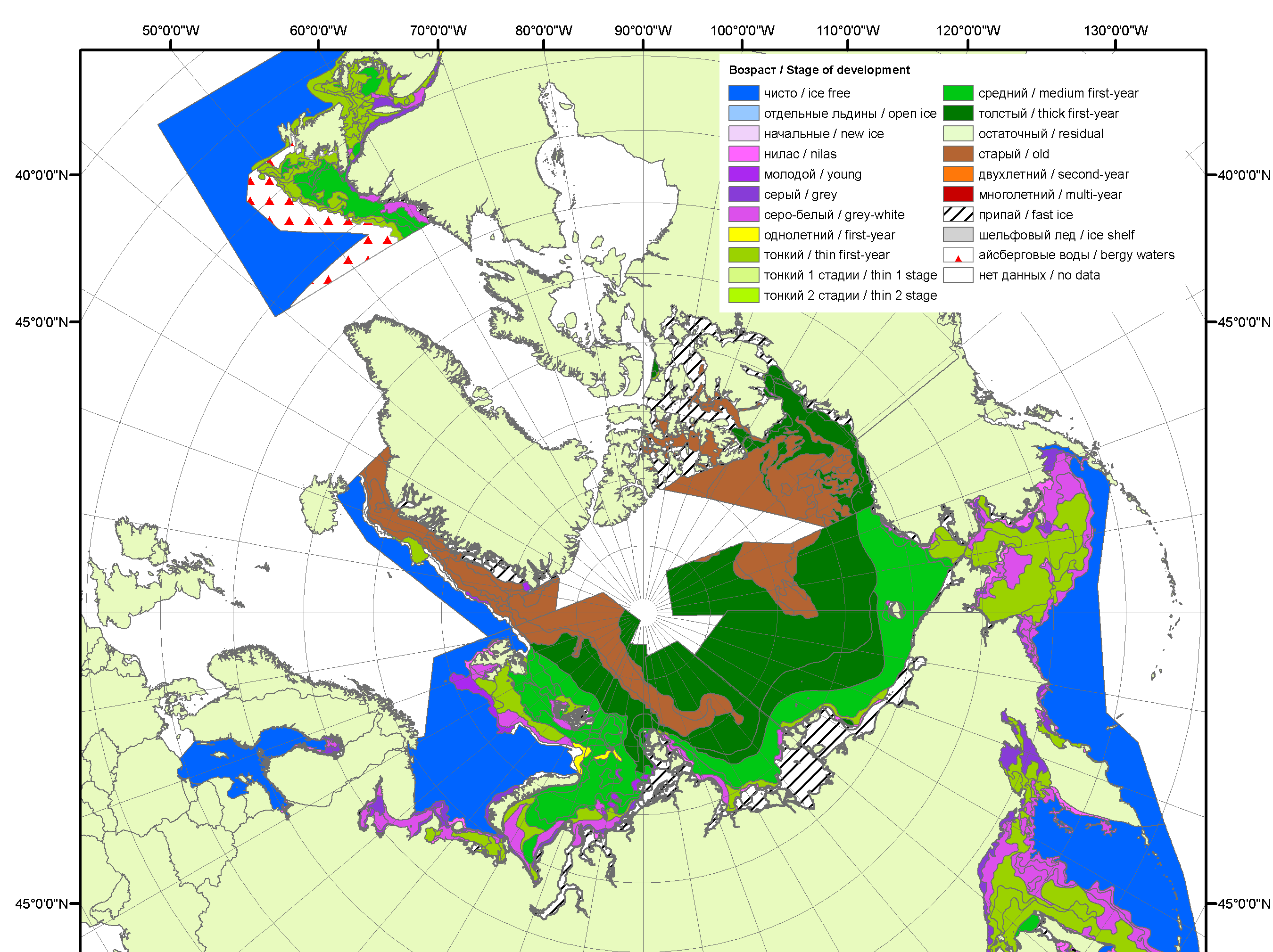 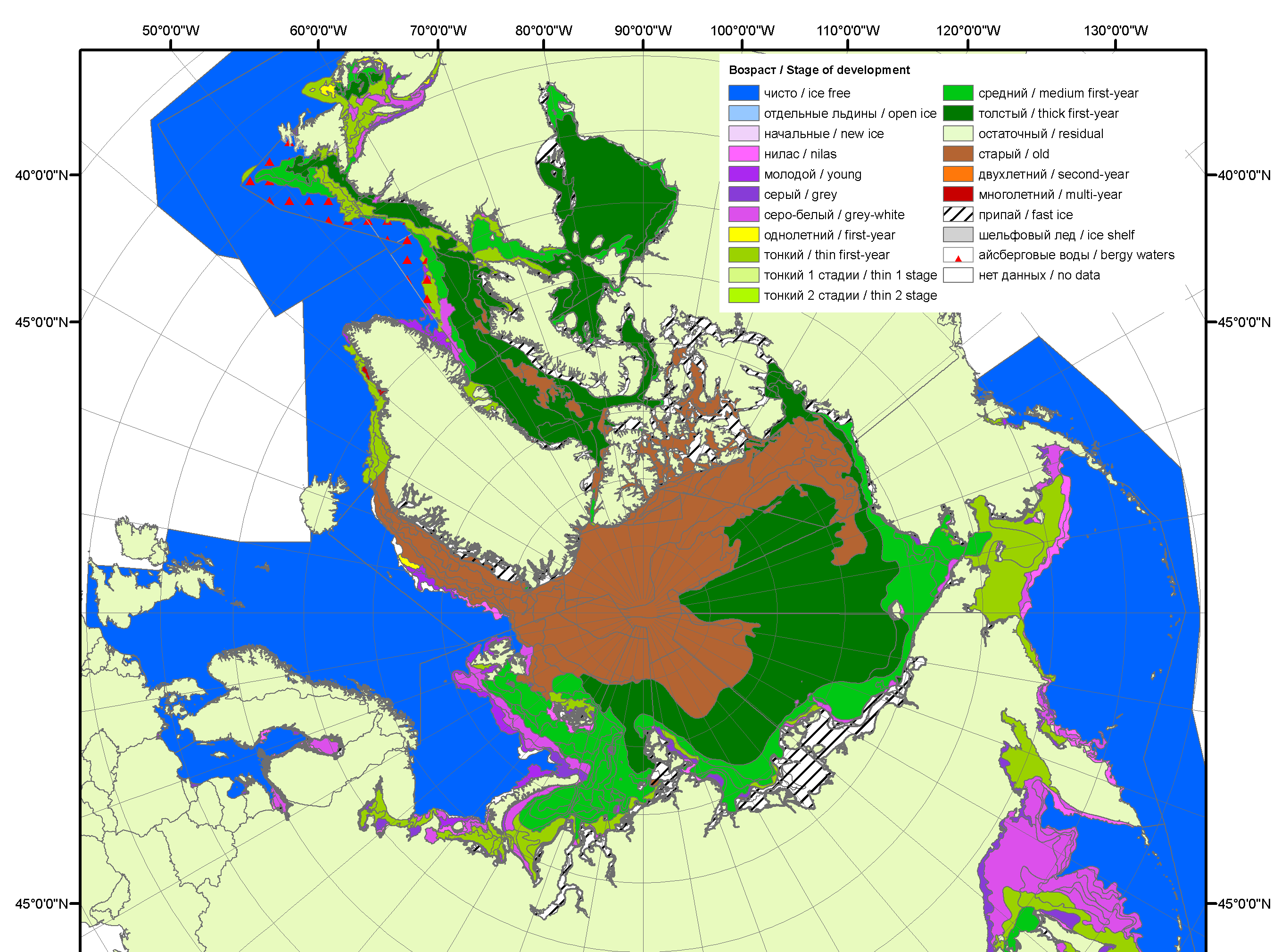 200720082009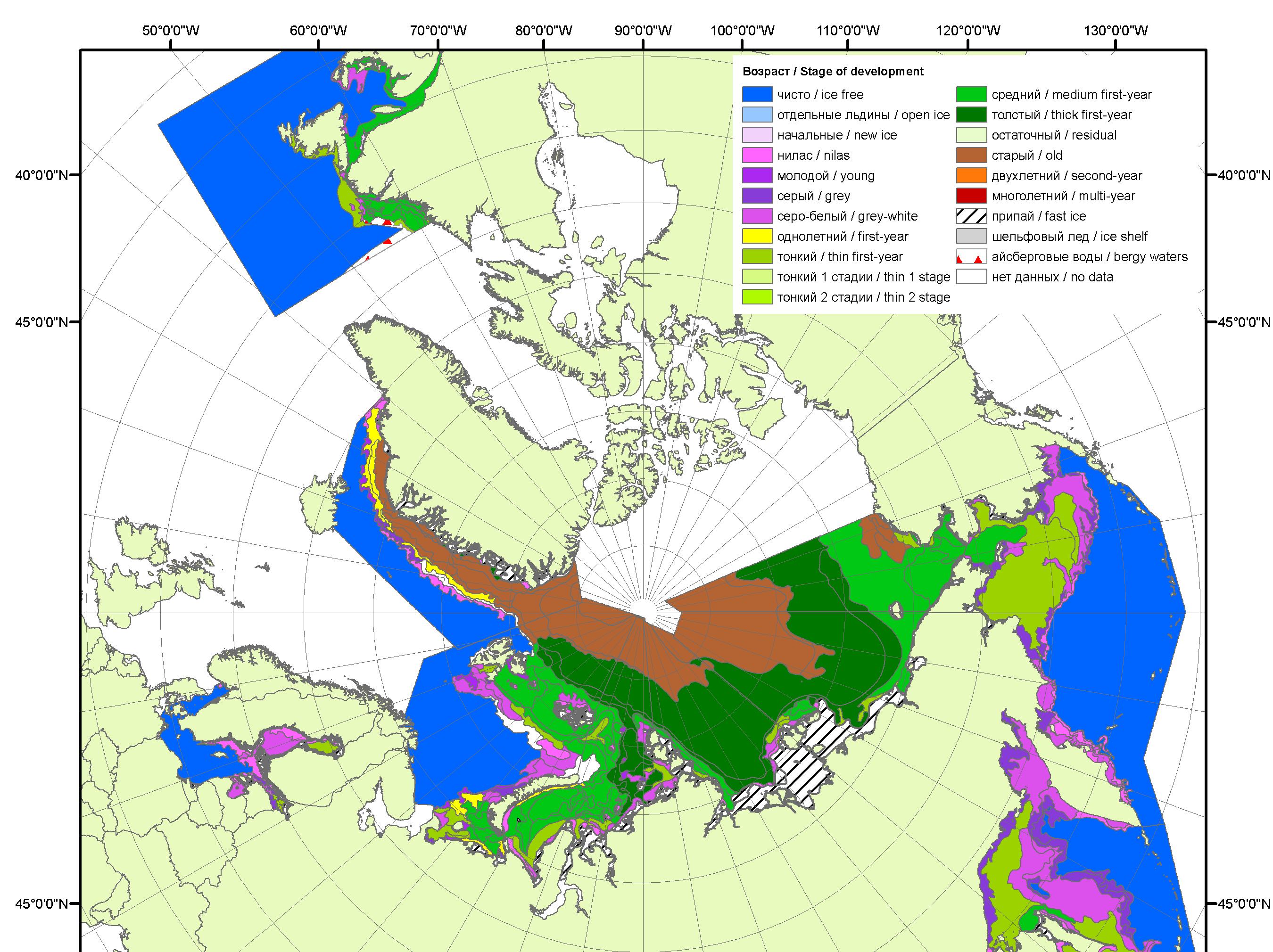 2010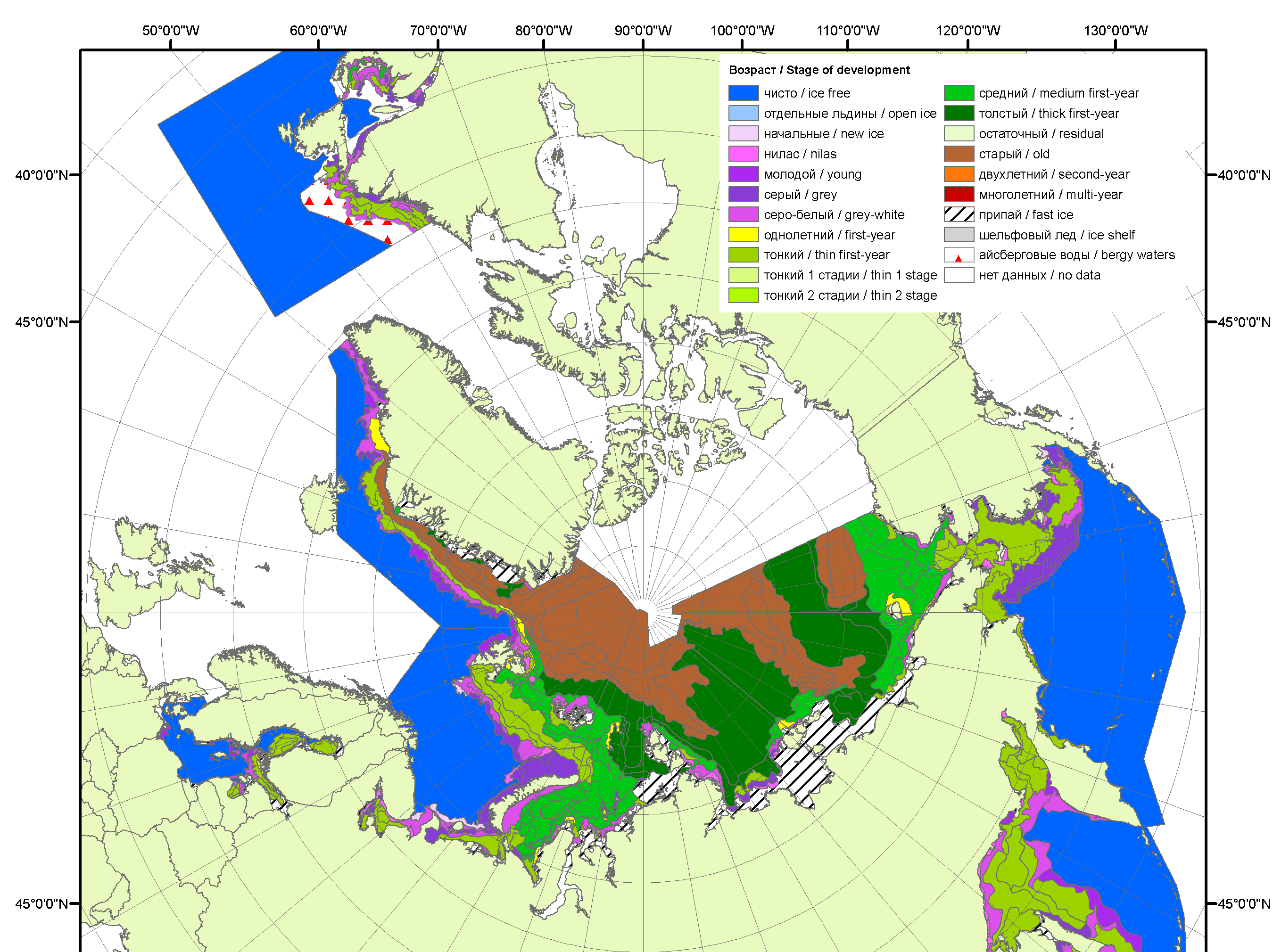 2011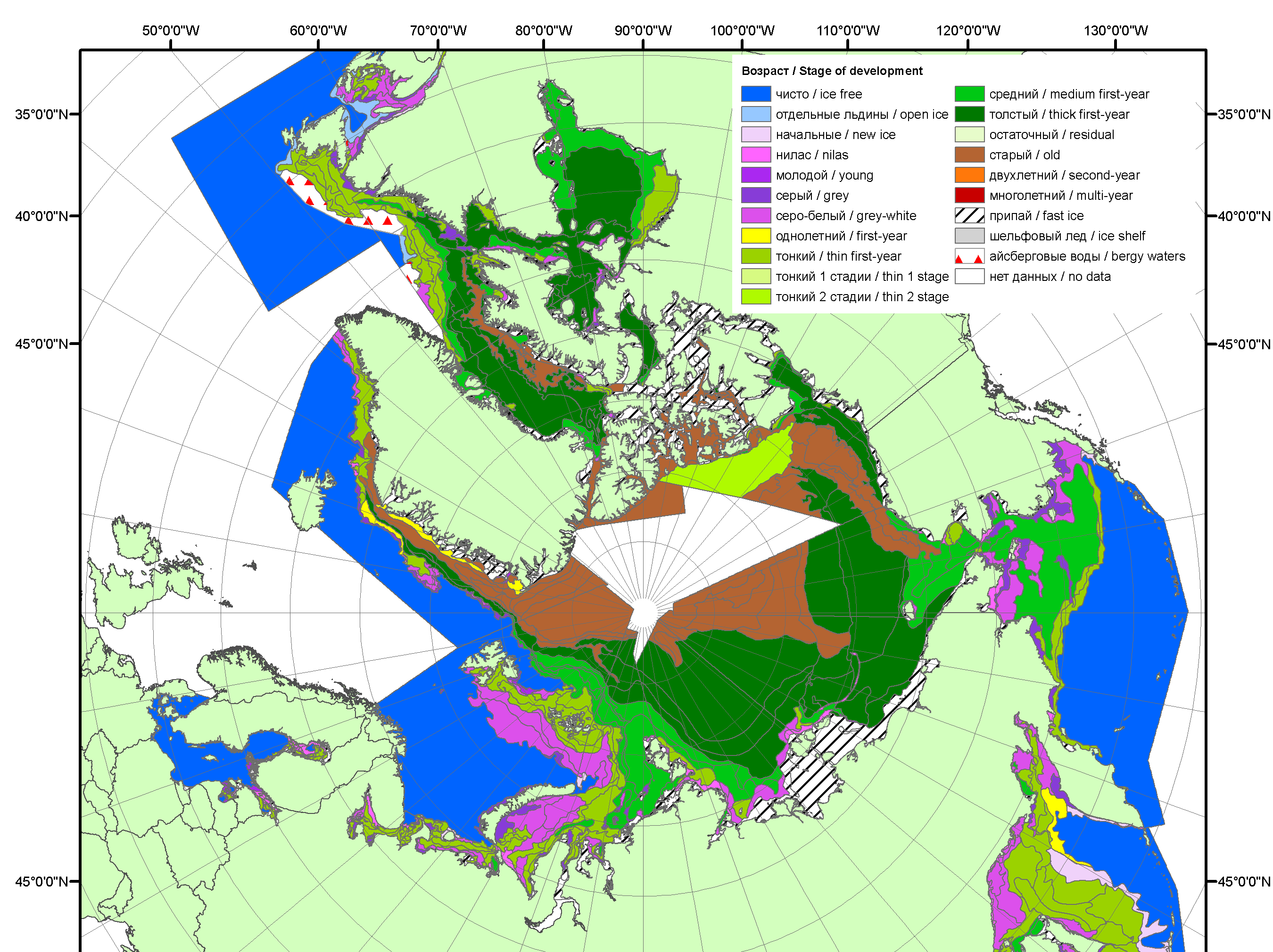 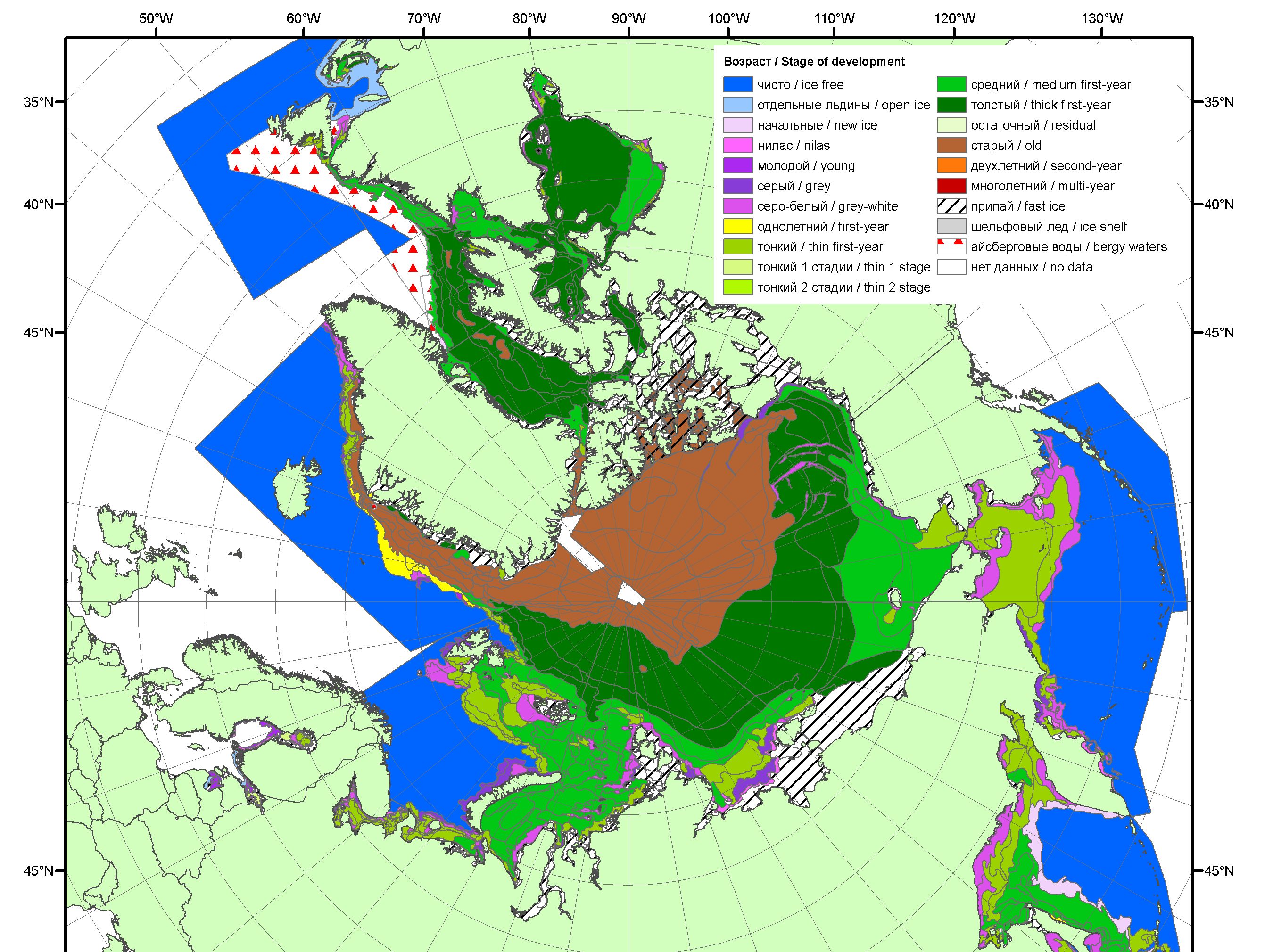 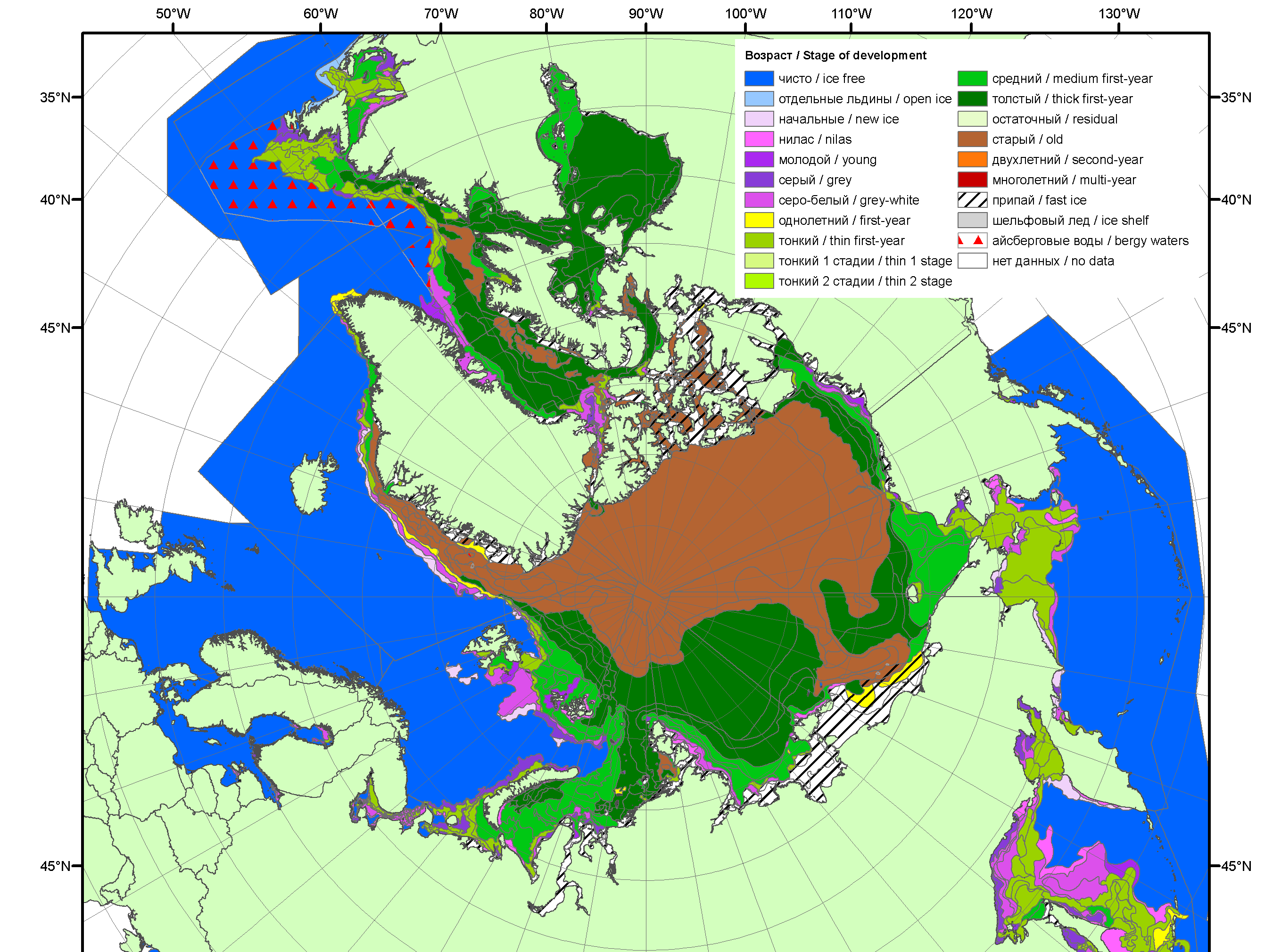 201220132014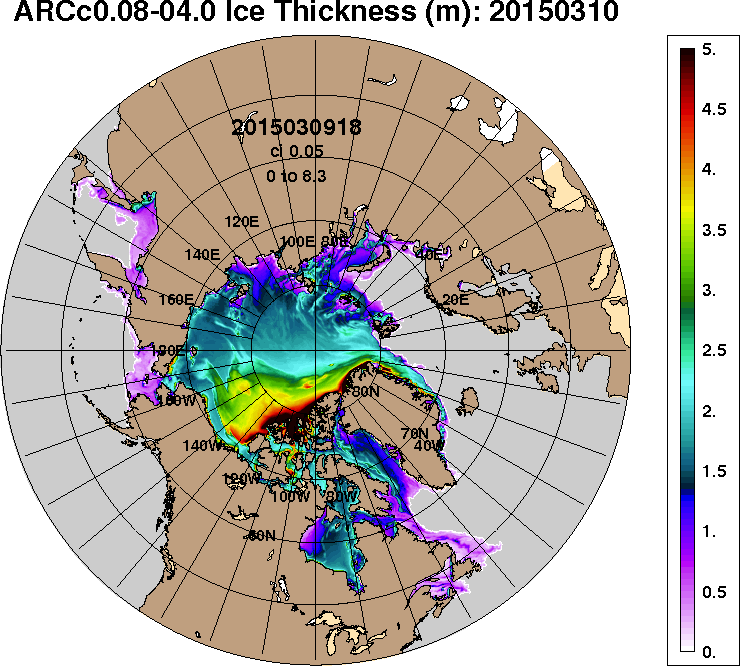 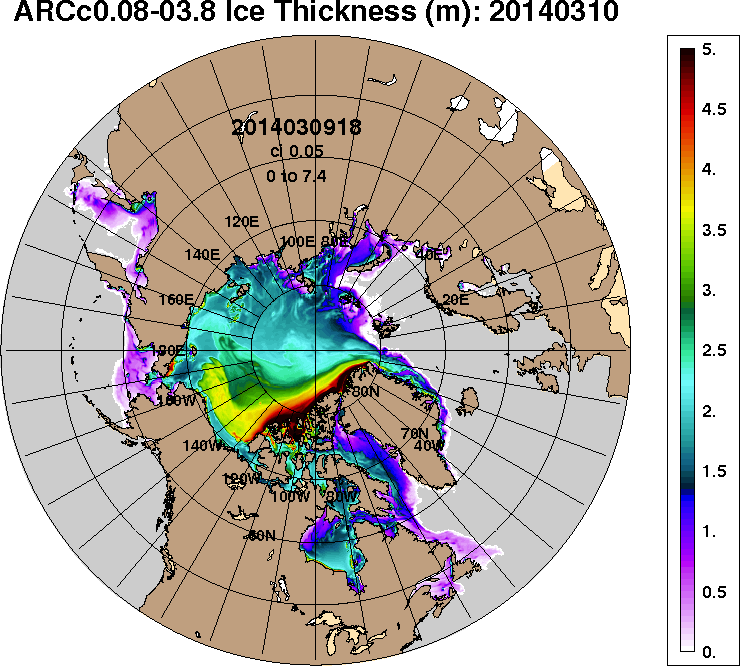 2015-03-102014-03-10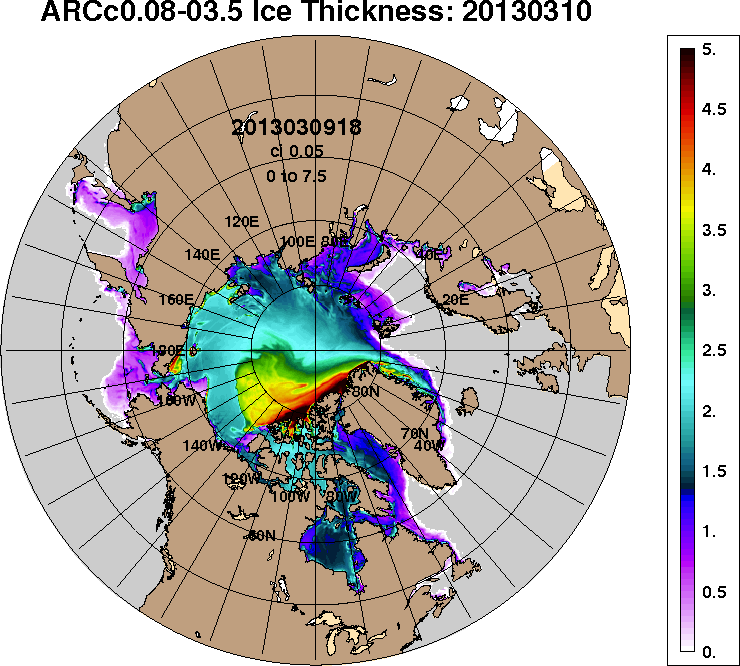 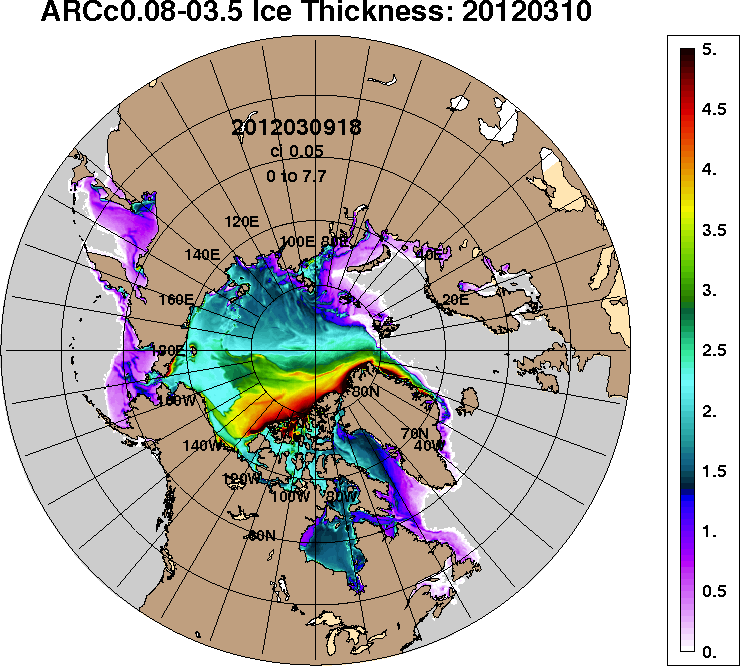 2013-03-102012-03-10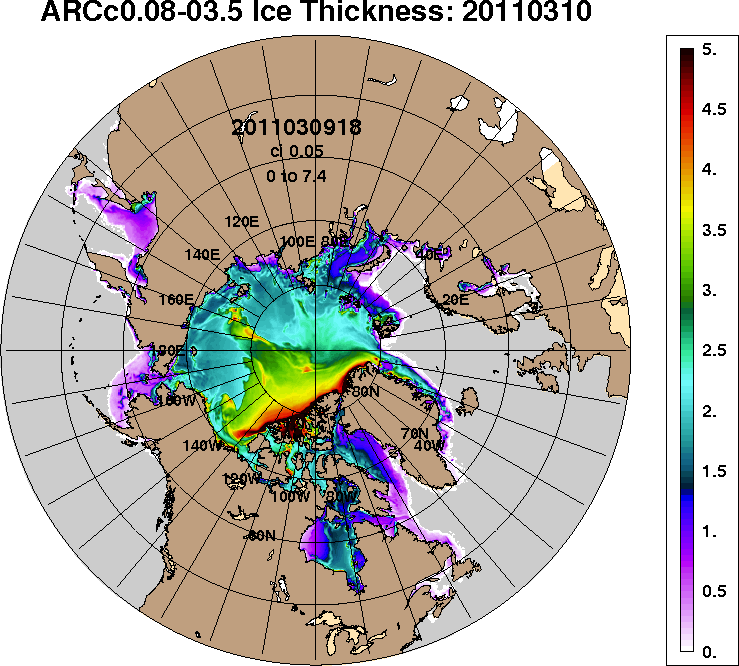 2011-03-102011-03-10РегионСеверная полярная областьСектор 45°W-95°E Сектор 95°E-170°W Сектор 170°W-45°W Моря СМПРазность-109.4-144.8-53.989.40.0тыс.кв.км/сут.-15.6-20.7-7.712.80.0МесяцS, тыс. км2Аномалии, тыс км2/%Аномалии, тыс км2/%Аномалии, тыс км2/%Аномалии, тыс км2/%Аномалии, тыс км2/%Аномалии, тыс км2/%Аномалии, тыс км2/%МесяцS, тыс. км22010 г2011 г2012 г2013 г2014 г2005-2015гг1978-2015гг09.02-08.0314410.4-484.0-34.6-365.8-437.3-85.7-309.7-1024.909.02-08.0314410.4-3.2-0.2-2.5-2.9-0.6-2.1-6.602-08.0314354.1-862.1-227.8-828.9-646.9-319.9-538.2-1182.402-08.0314354.1-5.7-1.6-5.5-4.3-2.2-3.6-7.6МесяцS, тыс. км2Аномалии, тыс км2/%Аномалии, тыс км2/%Аномалии, тыс км2/%Аномалии, тыс км2/%Аномалии, тыс км2/%Аномалии, тыс км2/%Аномалии, тыс км2/%МесяцS, тыс. км22010 г2011 г2012 г2013 г2014 г2005-2015гг1978-2015гг09.02-08.033335.6-283.8-241.1318.3-0.8280.58.1-375.809.02-08.033335.6-7.8-6.710.50.09.20.2-10.102-08.033211.3-502.0-383.171.9-251.2139.6-185.3-533.802-08.033211.3-13.5-10.72.3-7.34.5-5.5-14.3МесяцS, тыс. км2Аномалии, тыс км2/%Аномалии, тыс км2/%Аномалии, тыс км2/%Аномалии, тыс км2/%Аномалии, тыс км2/%Аномалии, тыс км2/%Аномалии, тыс км2/%МесяцS, тыс. км22010 г2011 г2012 г2013 г2014 г2005-2015гг1978-2015гг09.02-08.034410.9-560.9-236.4-709.9-599.8-326.2-430.0-572.109.02-08.034410.9-11.3-5.1-13.9-12.0-6.9-8.9-11.502-08.034412.1-680.5-239.9-803.6-684.4-417.0-471.5-615.002-08.034412.1-13.4-5.2-15.4-13.4-8.6-9.7-12.2МесяцS, тыс. км2Аномалии, тыс км2/%Аномалии, тыс км2/%Аномалии, тыс км2/%Аномалии, тыс км2/%Аномалии, тыс км2/%Аномалии, тыс км2/%Аномалии, тыс км2/%МесяцS, тыс. км22010 г2011 г2012 г2013 г2014 г2005-2015гг1978-2015гг09.02-08.036663.9360.6442.925.9163.6-40.0112.2-77.009.02-08.036663.95.77.10.42.5-0.61.7-1.102-08.036730.7320.4395.1-97.2288.7-42.5118.6-33.702-08.036730.75.06.2-1.44.5-0.61.8-0.5МесяцS, тыс. км2Аномалии, тыс км2/%Аномалии, тыс км2/%Аномалии, тыс км2/%Аномалии, тыс км2/%Аномалии, тыс км2/%Аномалии, тыс км2/%Аномалии, тыс км2/%МесяцS, тыс. км22010 г2011 г2012 г2013 г2014 г2005-2015гг1978-2015гг09.02-08.033025.90.03.1125.42.314.615.85.109.02-08.033025.90.00.14.30.10.50.50.202-08.033025.90.02.527.50.030.35.61.802-08.033025.90.00.10.90.01.00.20.1МесяцМинимальное знач.Максимальное знач.Среднее знач.Медиана02-08.0314233.408.03.201516712.107.03.197915536.515538.3МесяцМинимальное знач.Максимальное знач.Среднее знач.Медиана02-08.032965.308.03.20144589.402.03.19793745.13685.7МесяцМинимальное знач.Максимальное знач.Среднее знач.Медиана02-08.034376.608.03.20155550.204.03.20015027.15000.0МесяцМинимальное знач.Максимальное знач.Среднее знач.Медиана02-08.036235.902.03.20117262.802.03.19906764.46767.8МесяцМинимальное знач.Максимальное знач.Среднее знач.Медиана02-08.032989.503.03.20123025.902.03.19793024.13025.9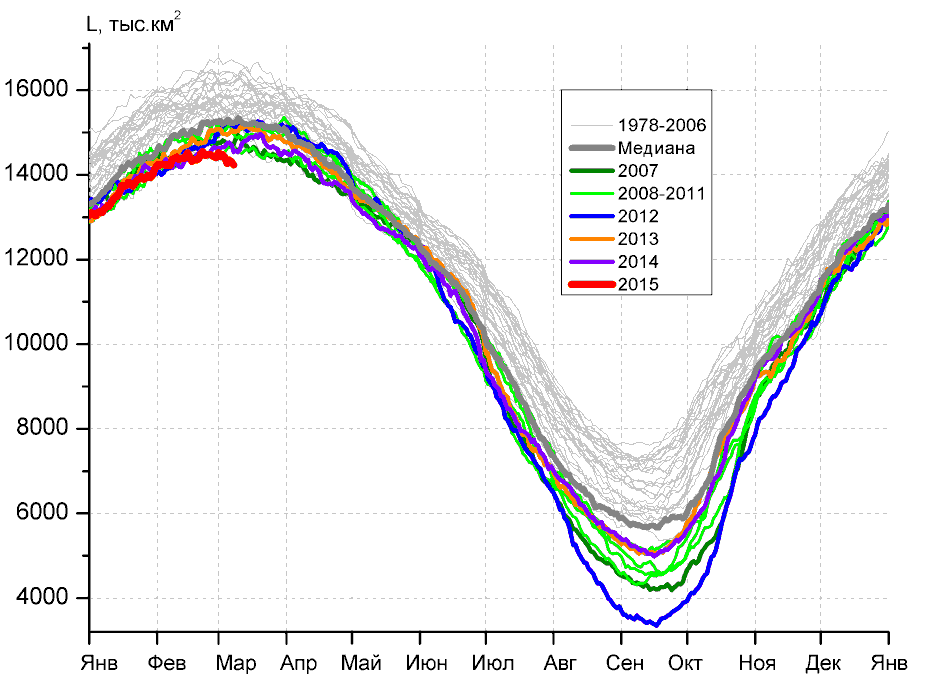 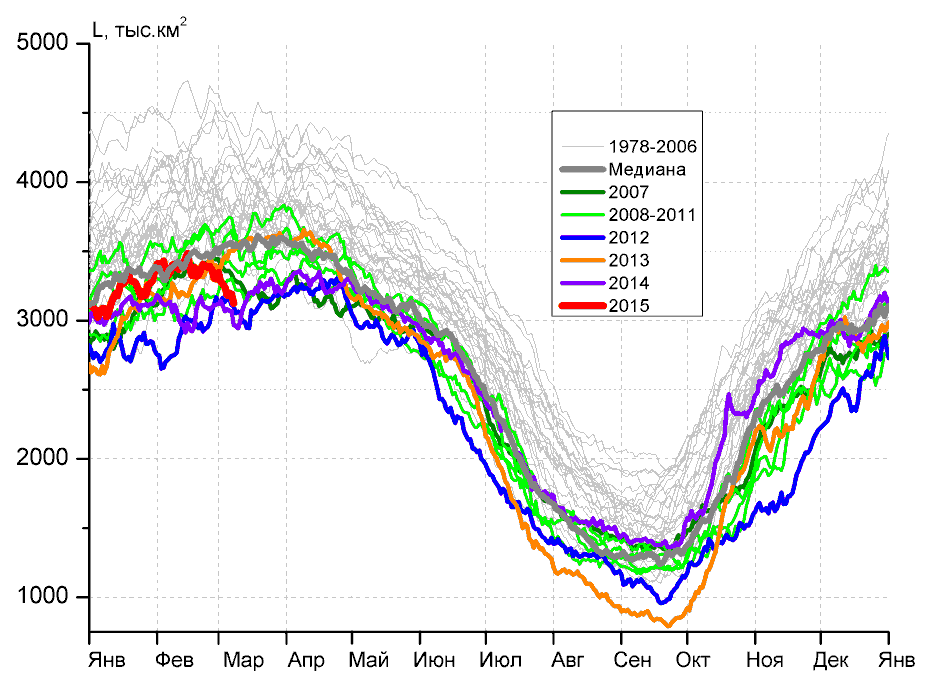 а)б)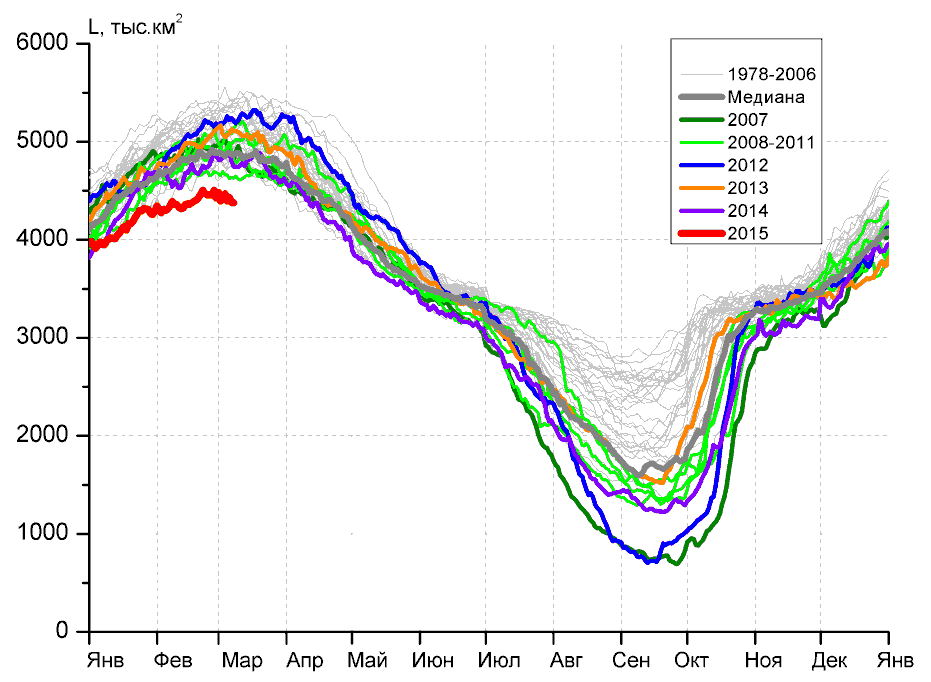 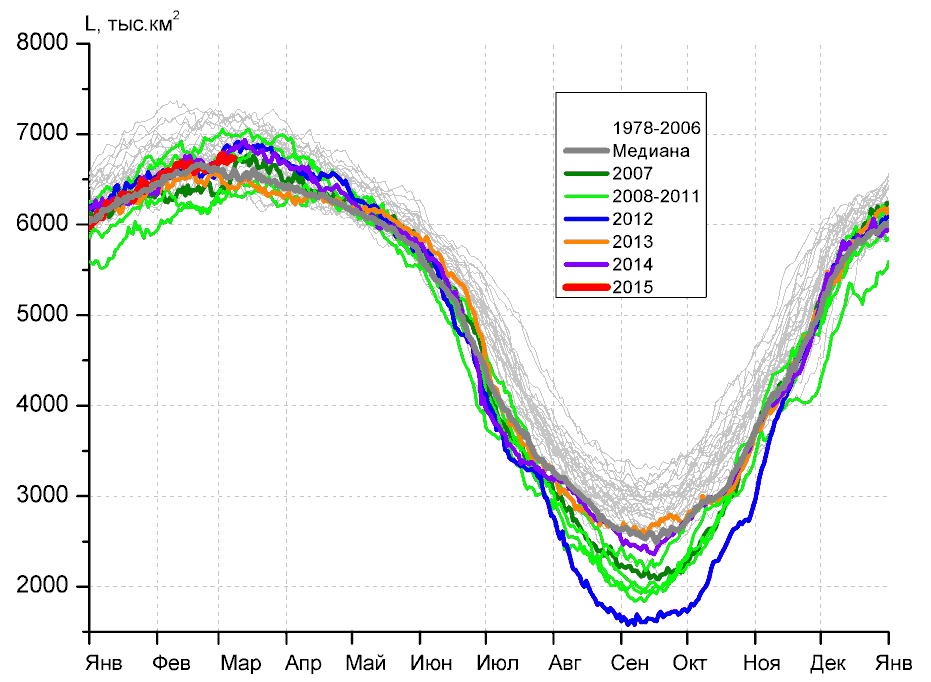 в)г)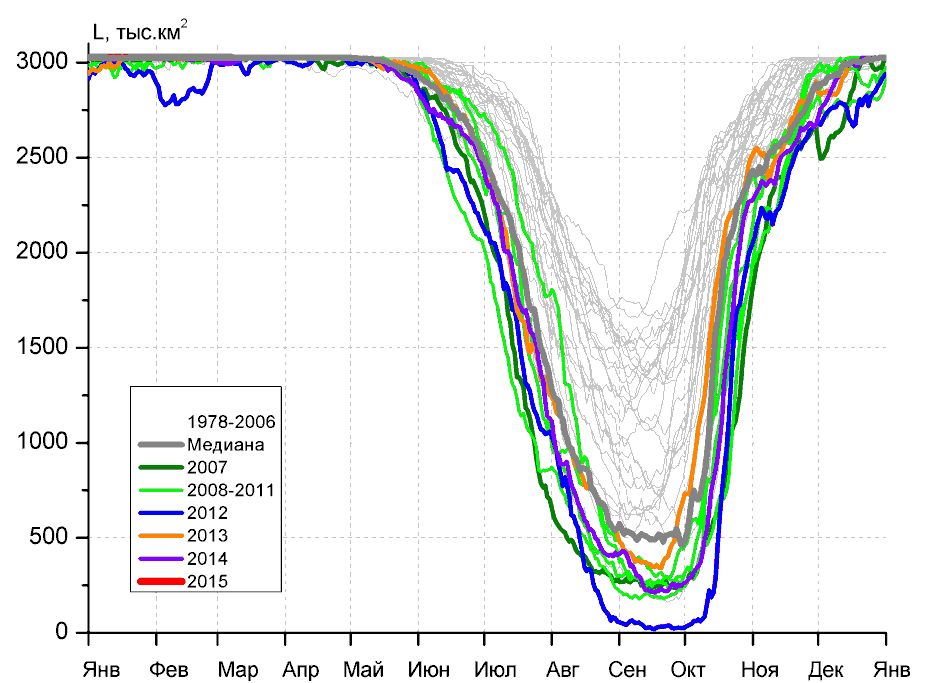 д)д)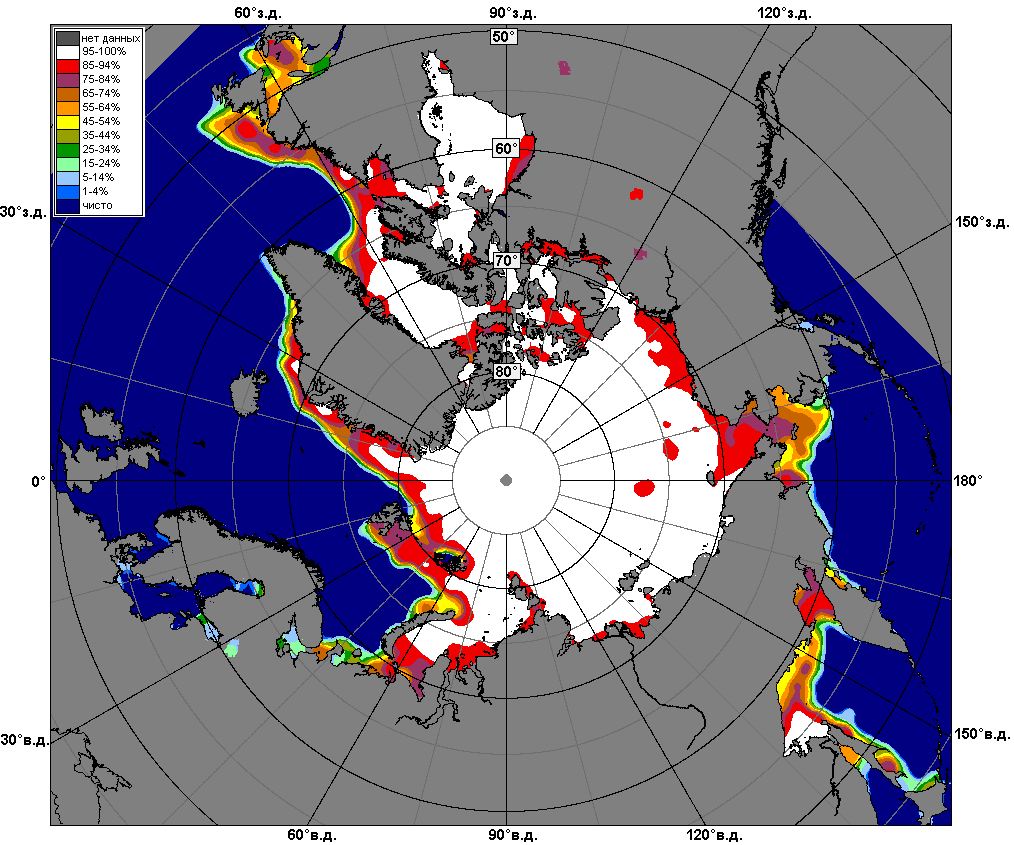 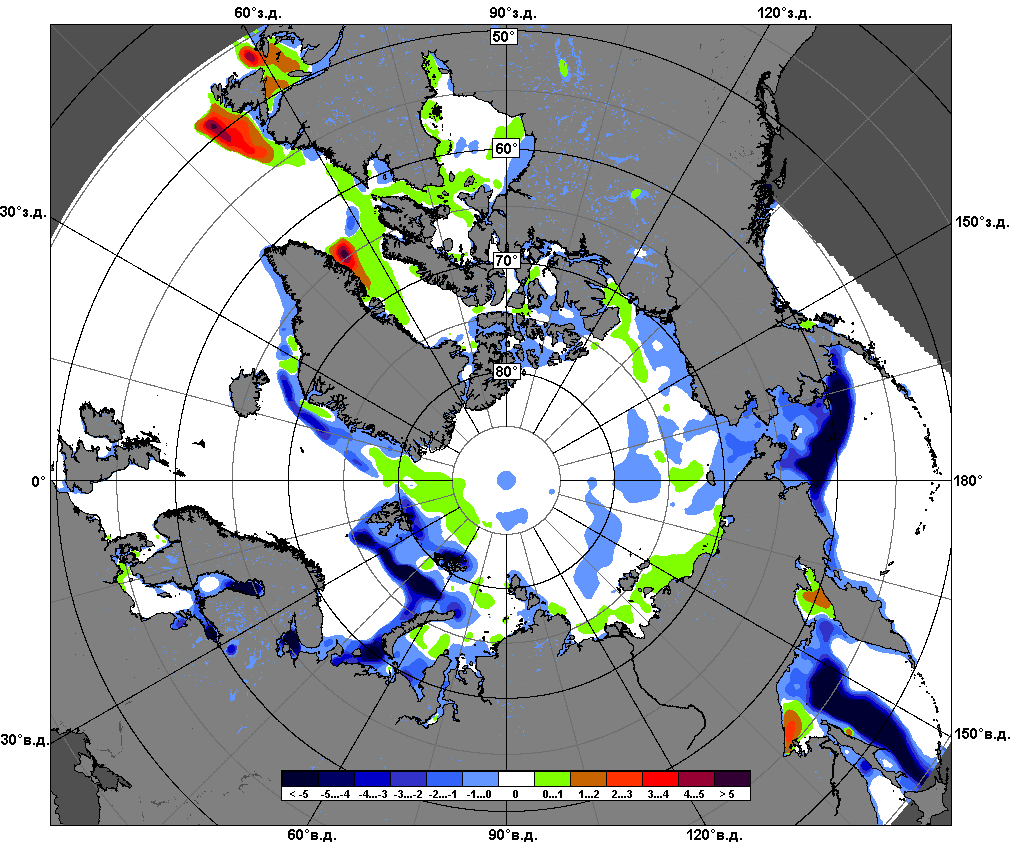 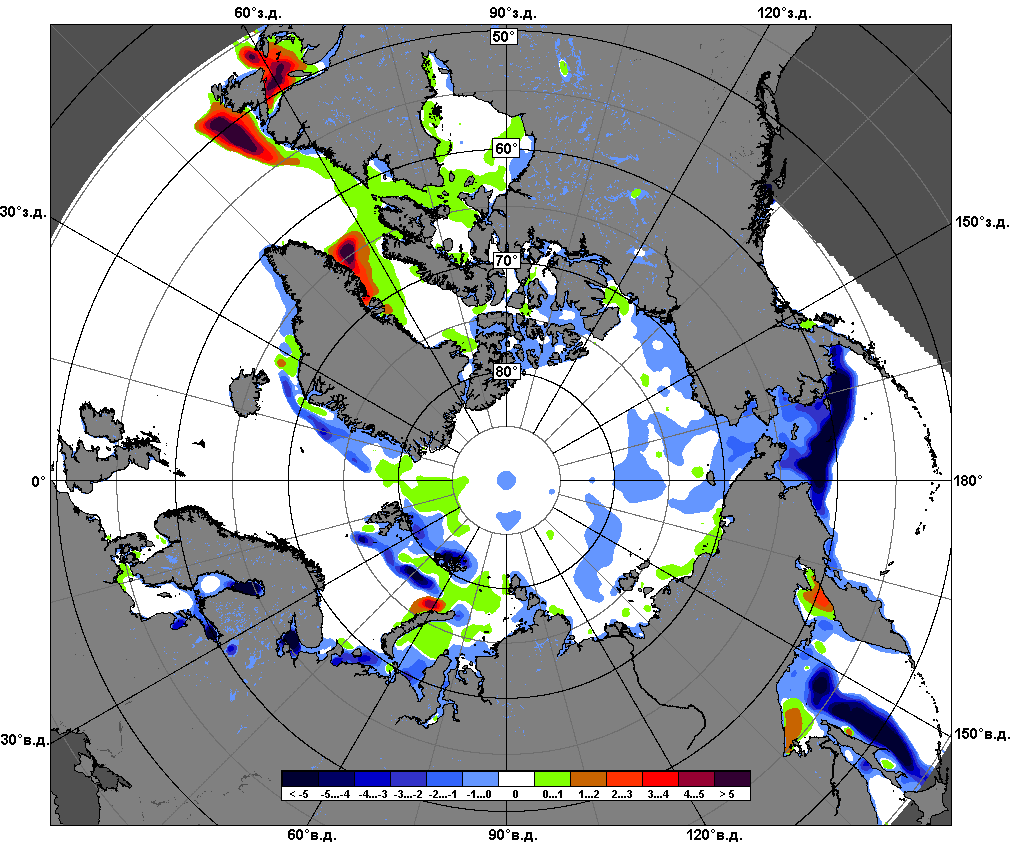 02.03 – 08.03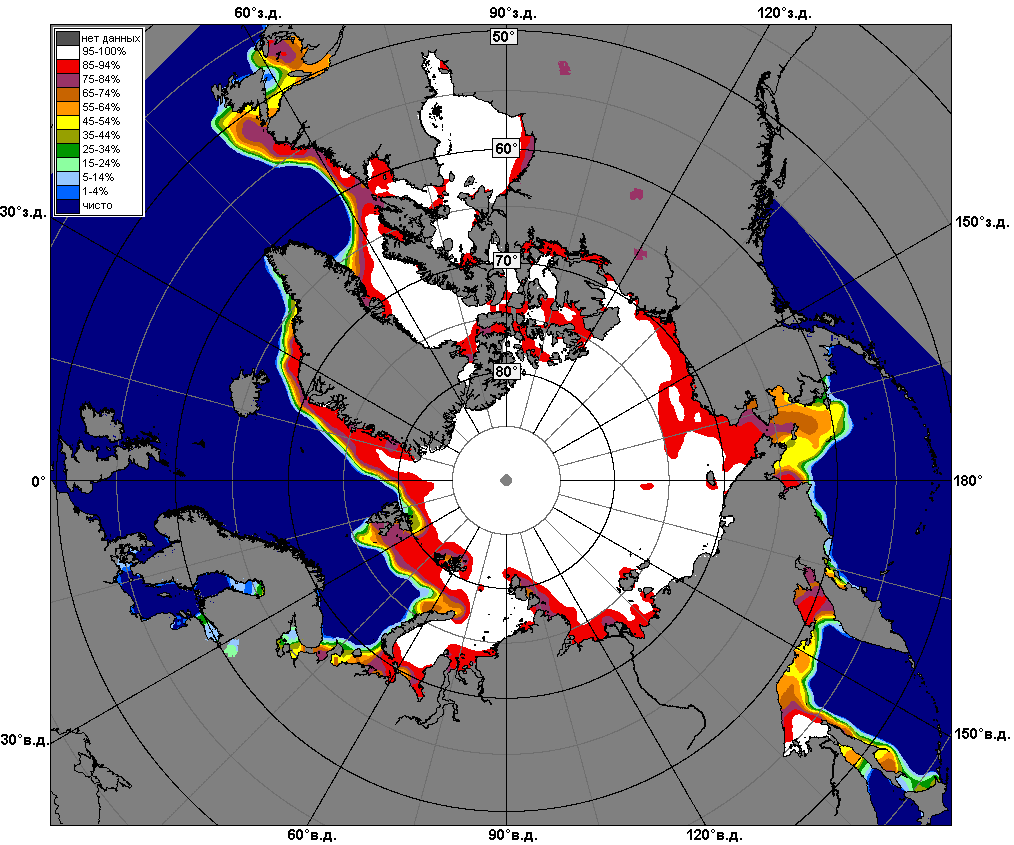 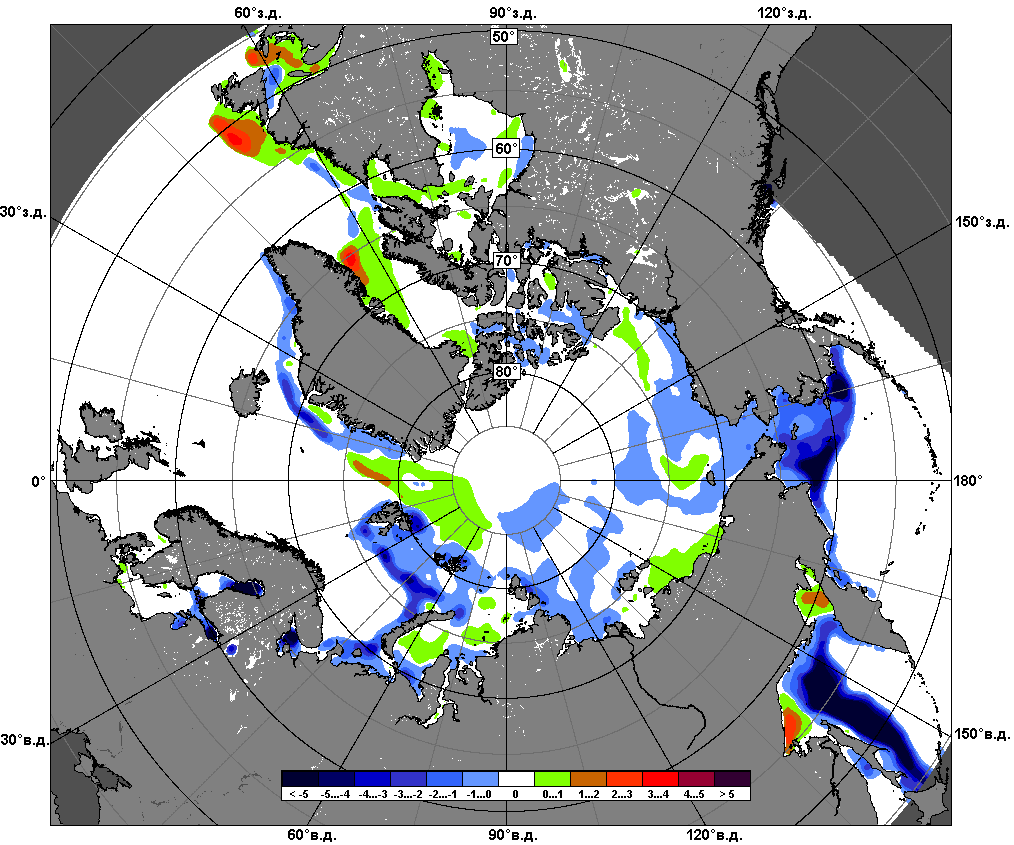 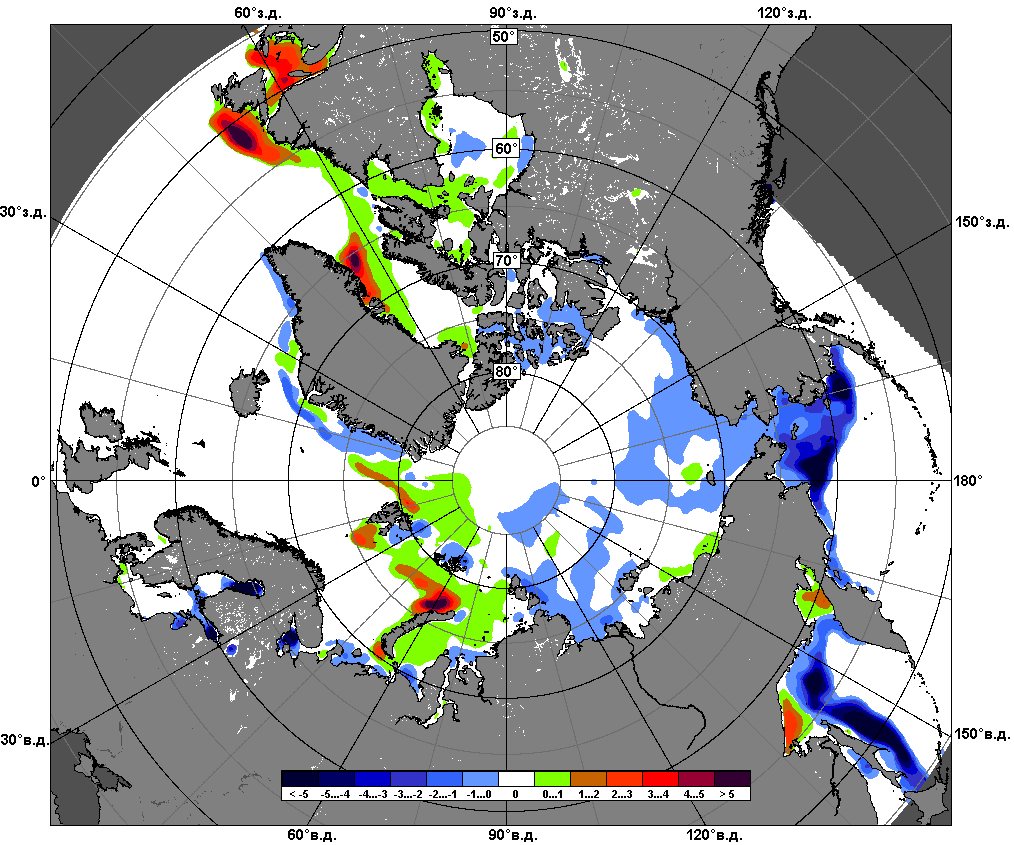 09.02 – 08.03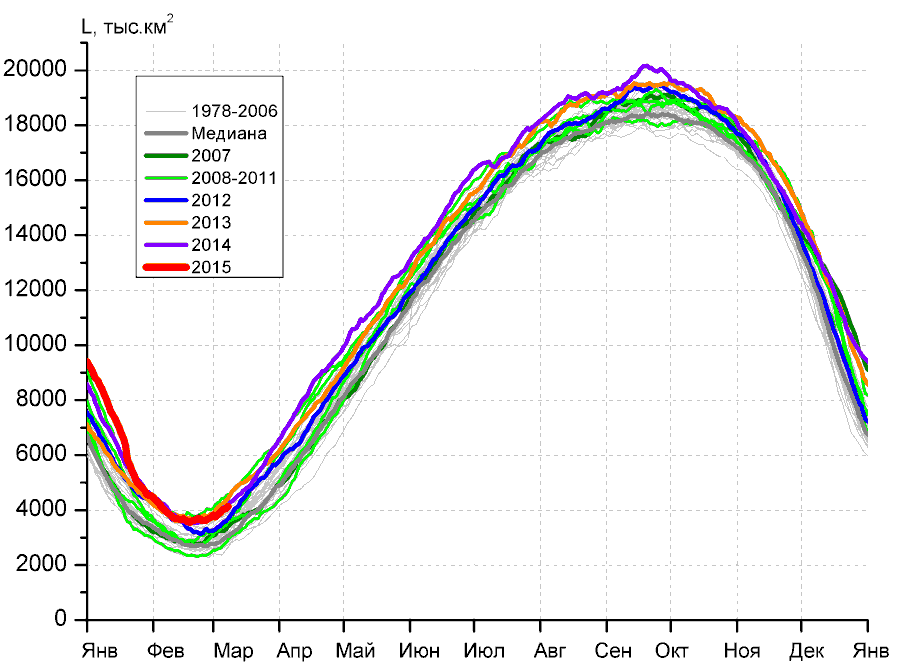 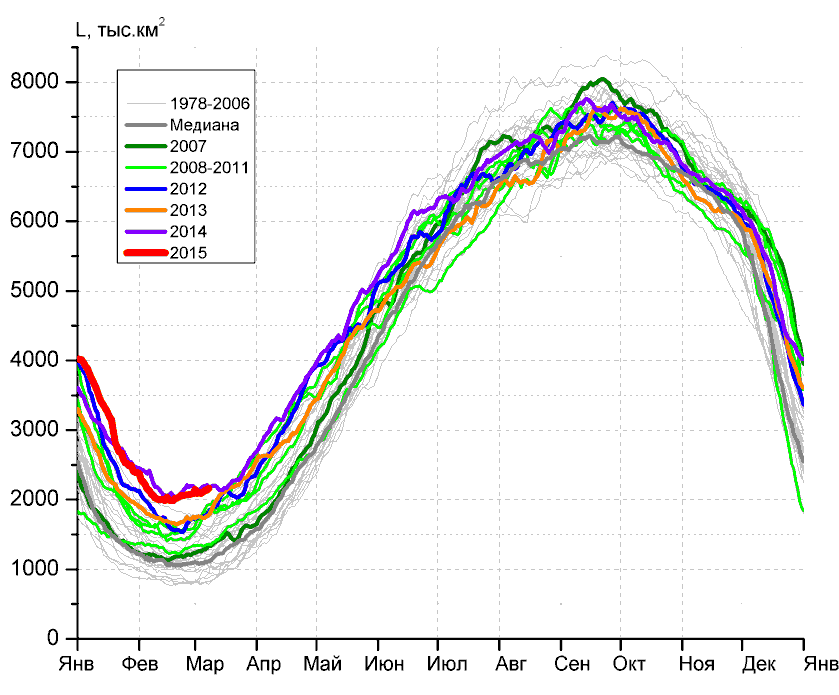 а)б)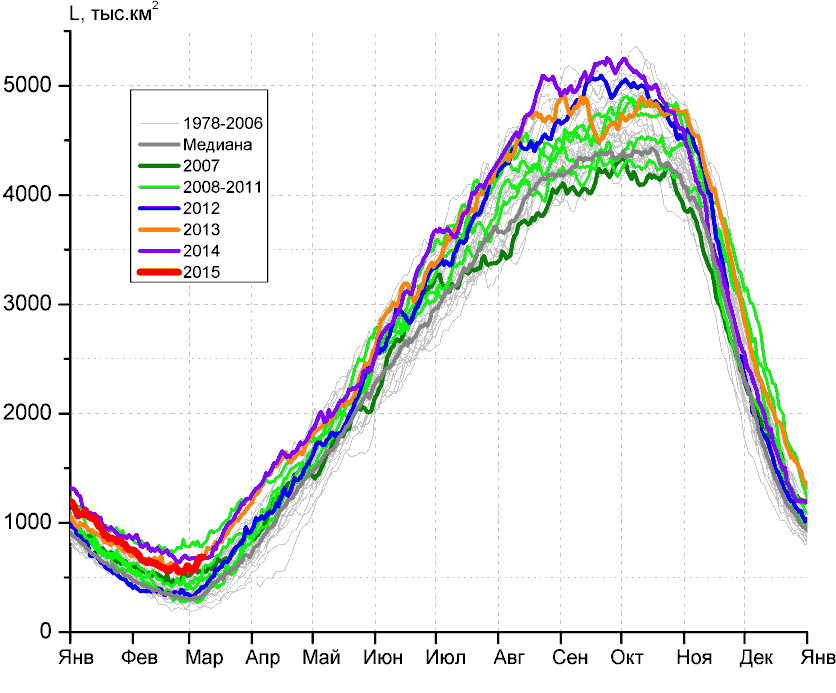 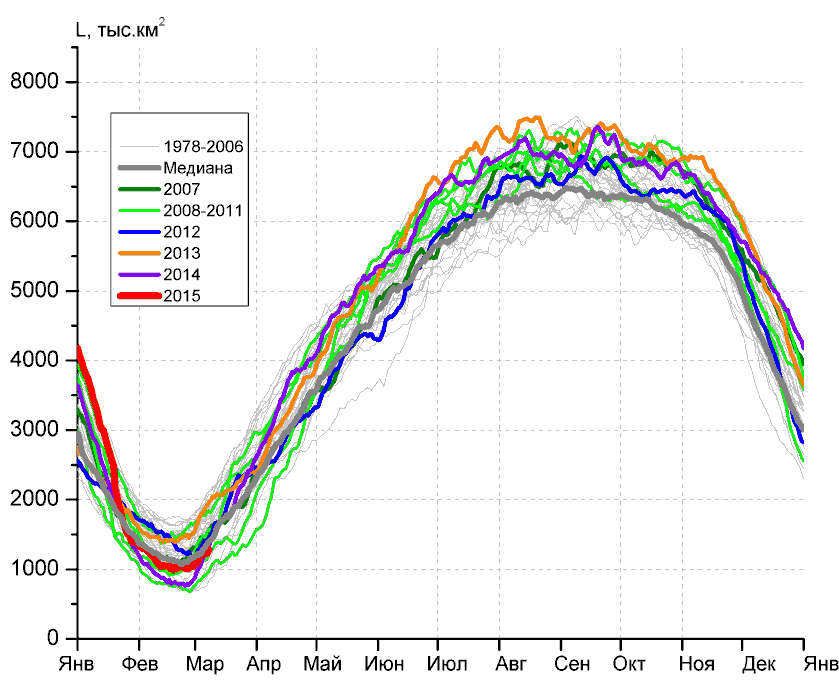 в)г)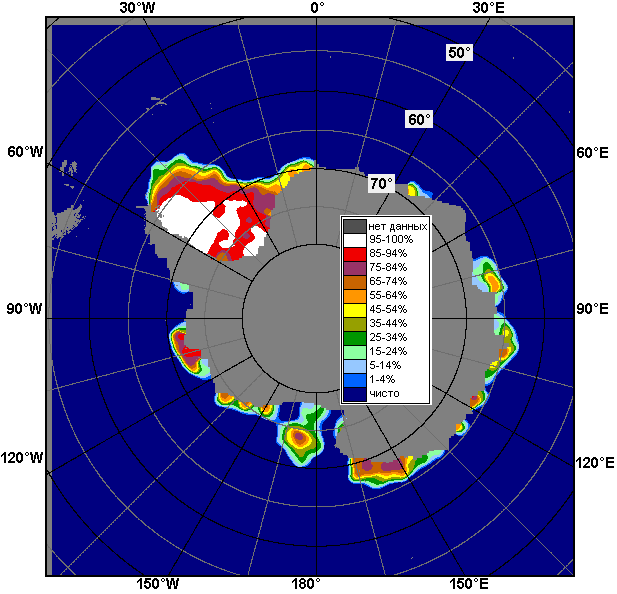 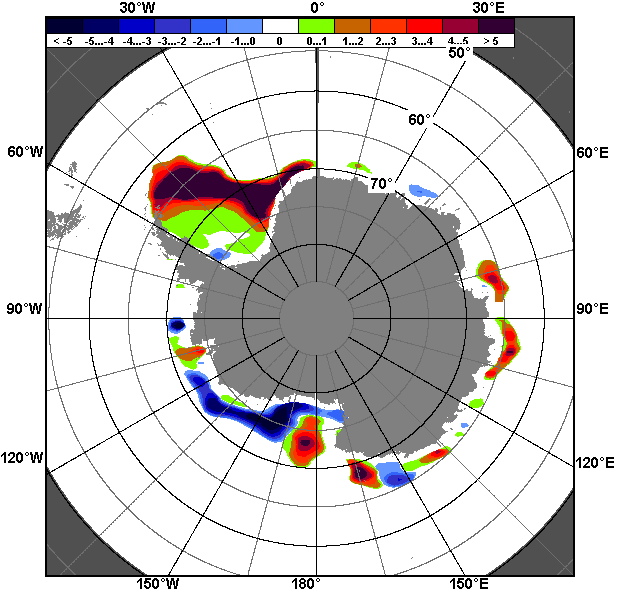 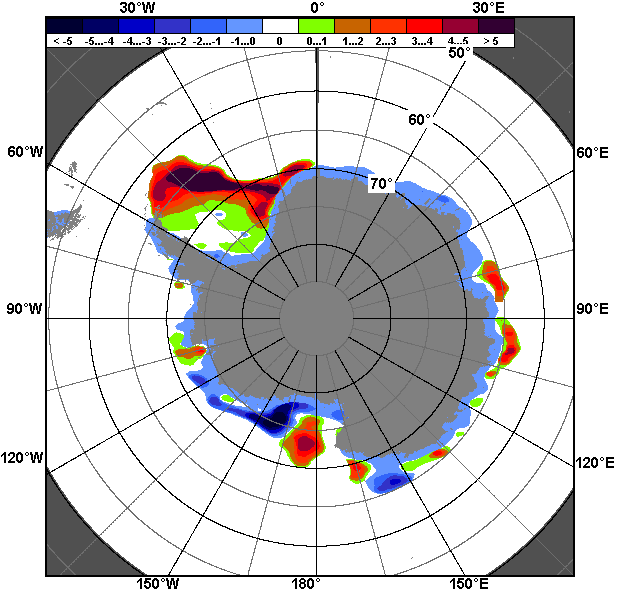 02.03 – 08.0302.03 – 08.0302.03 – 08.03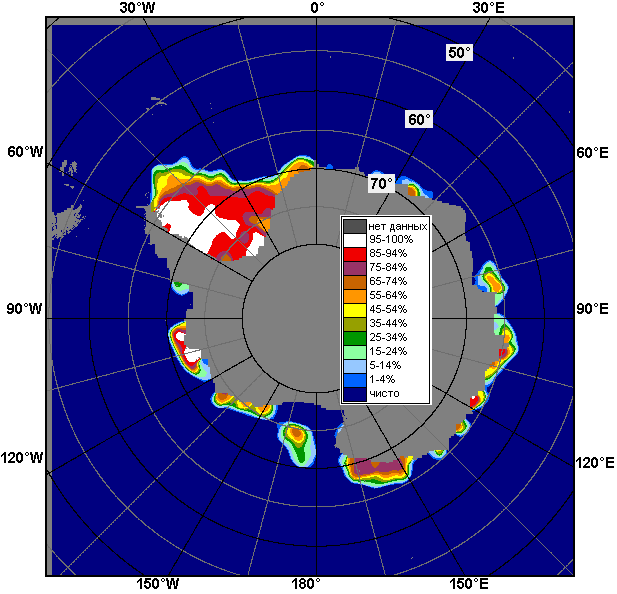 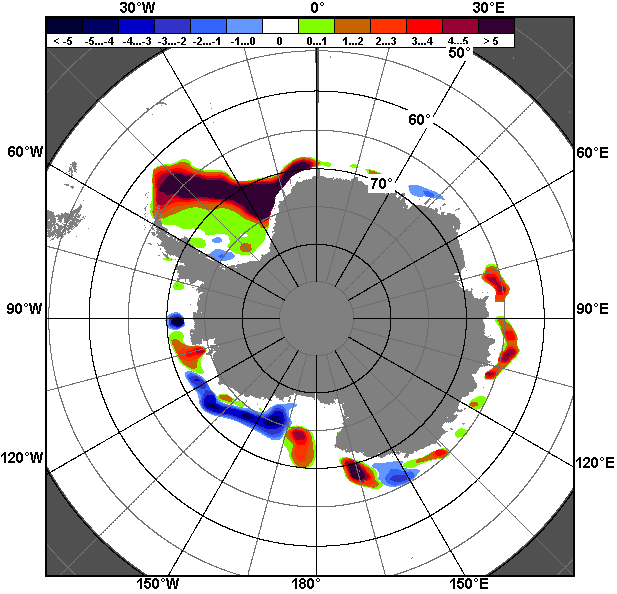 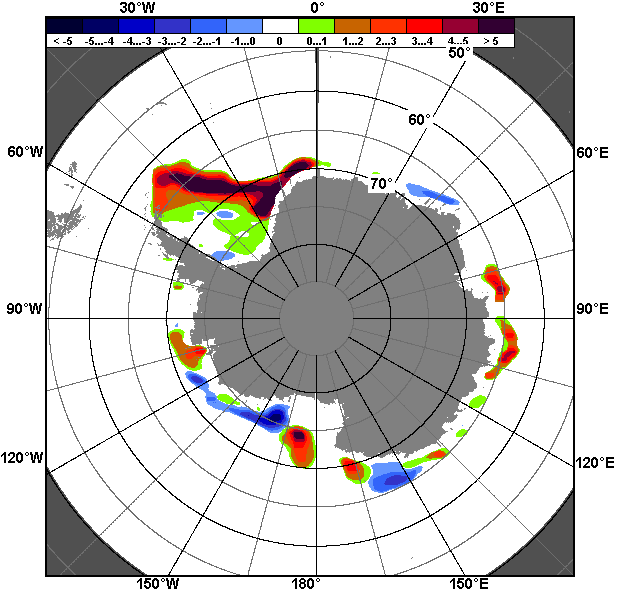 09.02 – 08.0309.02 – 08.0309.02 – 08.03РегионЮжный ОкеанАтлантический сектор Индоокеанский сектор Тихоокеанский сектор Разность259.136.760.6161.8тыс.кв.км/сут.37.05.28.723.1МесяцS, тыс. км2Аномалии, тыс км2/%Аномалии, тыс км2/%Аномалии, тыс км2/%Аномалии, тыс км2/%Аномалии, тыс км2/%Аномалии, тыс км2/%Аномалии, тыс км2/%МесяцS, тыс. км22010 г2011 г2012 г2013 г2014 г2005-2015гг1978-2015гг09.02-08.033741.0652.01250.7331.5-141.7-5.1473.0657.009.02-08.033741.021.150.29.7-3.6-0.114.521.302-08.033948.2621.01255.3457.0-258.8-45.6430.7675.902-08.033948.218.746.613.1-6.2-1.112.220.7МесяцS, тыс. км2Аномалии, тыс км2/%Аномалии, тыс км2/%Аномалии, тыс км2/%Аномалии, тыс км2/%Аномалии, тыс км2/%Аномалии, тыс км2/%Аномалии, тыс км2/%МесяцS, тыс. км22010 г2011 г2012 г2013 г2014 г2005-2015гг1978-2015гг09.02-08.032056.2444.9756.5371.7339.9-77.8498.7736.609.02-08.032056.227.658.222.119.8-3.632.055.802-08.032118.5363.9771.8348.3361.7-57.9489.6751.102-08.032118.520.757.319.720.6-2.730.154.9МесяцS, тыс. км2Аномалии, тыс км2/%Аномалии, тыс км2/%Аномалии, тыс км2/%Аномалии, тыс км2/%Аномалии, тыс км2/%Аномалии, тыс км2/%Аномалии, тыс км2/%МесяцS, тыс. км22010 г2011 г2012 г2013 г2014 г2005-2015гг1978-2015гг09.02-08.03603.7143.5202.6239.3-22.1-99.686.5174.109.02-08.03603.731.250.565.7-3.5-14.216.740.502-08.03631.8166.3172.2265.2-1.2-45.6102.3199.402-08.03631.835.737.572.3-0.2-6.719.346.1МесяцS, тыс. км2Аномалии, тыс км2/%Аномалии, тыс км2/%Аномалии, тыс км2/%Аномалии, тыс км2/%Аномалии, тыс км2/%Аномалии, тыс км2/%Аномалии, тыс км2/%МесяцS, тыс. км22010 г2011 г2012 г2013 г2014 г2005-2015гг1978-2015гг09.02-08.031081.163.5291.6-279.5-459.4172.3-112.3-253.709.02-08.031081.16.236.9-20.5-29.819.0-9.4-19.002-08.031197.890.8311.3-156.5-619.357.9-161.1-274.602-08.031197.88.235.1-11.6-34.15.1-11.9-18.7МесяцМинимальное знач.Максимальное знач.Среднее знач.Медиана02-08.032363.805.03.19934506.108.03.20083272.33230.5МесяцМинимальное знач.Максимальное знач.Среднее знач.Медиана02-08.03776.504.03.19812212.207.03.20141367.41313.4МесяцМинимальное знач.Максимальное знач.Среднее знач.Медиана02-08.03190.602.03.1980792.803.03.2008432.5422.9МесяцМинимальное знач.Максимальное знач.Среднее знач.Медиана02-08.03694.502.03.19912120.708.03.20011472.51536.1РегионS, тыс. км2Аномалии, тыс км2/%Аномалии, тыс км2/%Аномалии, тыс км2/%Аномалии, тыс км2/%Аномалии, тыс км2/%Аномалии, тыс км2/%Аномалии, тыс км2/%1978-2015гг1978-2015гг1978-2015гг1978-2015ггРегионS, тыс. км22010 г2011 г2012 г2013 г2014 г2005-2015гг1978-2015ггМинимум датаМаксимум датаСреднееМедианаСев. полярная область14354.1-862.1-227.8-828.9-646.9-319.9-538.2-1182.414233.408.03.201516712.107.03.197915536.515538.3Сев. полярная область14354.1-5.7-1.6-5.5-4.3-2.2-3.6-7.614233.408.03.201516712.107.03.197915536.515538.3Сектор 45°W-95°E3211.3-502.0-383.171.9-251.2139.6-185.3-533.82965.308.03.20144589.402.03.19793745.13685.7Сектор 45°W-95°E3211.3-13.5-10.72.3-7.34.5-5.5-14.32965.308.03.20144589.402.03.19793745.13685.7Гренландское море663.6-66.2-68.6-45.0-83.0-5.6-61.4-155.4600.702.03.19991093.406.03.1989819.0771.2Гренландское море663.6-9.1-9.4-6.4-11.1-0.8-8.5-19.0600.702.03.19991093.406.03.1989819.0771.2Баренцево море568.8-235.0-121.9125.0-71.3118.2-33.2-208.8377.308.03.20141162.602.03.1979777.6762.8Баренцево море568.8-29.2-17.728.2-11.126.2-5.5-26.9377.308.03.20141162.602.03.1979777.6762.8Карское море839.20.02.527.60.030.35.61.8802.803.03.2012839.202.03.1979837.4839.2Карское море839.20.00.33.40.03.70.70.2802.803.03.2012839.202.03.1979837.4839.2Сектор 95°E-170°W4412.1-680.5-239.9-803.6-684.4-417.0-471.5-615.04376.608.03.20155550.204.03.20015027.15000.0Сектор 95°E-170°W4412.1-13.4-5.2-15.4-13.4-8.6-9.7-12.24376.608.03.20155550.204.03.20015027.15000.0Море Лаптевых674.30.00.00.00.00.00.00.0673.603.03.1989674.302.03.1979674.3674.3Море Лаптевых674.30.00.00.00.00.00.00.0673.603.03.1989674.302.03.1979674.3674.3Восточно-Сибирское море915.10.00.00.00.00.00.00.0914.506.03.1992915.102.03.1979915.1915.1Восточно-Сибирское море915.10.00.00.00.00.00.00.0914.506.03.1992915.102.03.1979915.1915.1Чукотское море597.30.00.00.00.00.00.00.0597.302.03.1979597.302.03.1979597.3597.3Чукотское море597.30.00.00.00.00.00.00.0597.302.03.1979597.302.03.1979597.3597.3Берингово море456.1-505.2-187.4-568.4-512.0-207.8-308.3-290.4428.707.03.20151085.005.03.2012746.5746.3Берингово море456.1-52.6-29.1-55.5-52.9-31.3-40.3-38.9428.707.03.20151085.005.03.2012746.5746.3Сектор 170°W-45°W6730.7320.4395.1-97.2288.7-42.5118.6-33.76235.902.03.20117262.802.03.19906764.46767.8Сектор 170°W-45°W6730.75.06.2-1.44.5-0.61.8-0.56235.902.03.20117262.802.03.19906764.46767.8Море Бофорта486.60.00.00.00.00.00.00.0486.602.03.1979486.602.03.1979486.6486.6Море Бофорта486.60.00.00.00.00.00.00.0486.602.03.1979486.602.03.1979486.6486.6Гудзонов залив837.2-1.8-1.8-1.8-1.8-1.7-1.6-1.7837.202.03.2015839.002.03.1979838.9839.0Гудзонов залив837.2-0.2-0.2-0.2-0.2-0.2-0.2-0.2837.202.03.2015839.002.03.1979838.9839.0Море Лабрадор353.0203.1171.621.3172.31.386.937.3125.006.03.1981510.402.03.1983315.7333.9Море Лабрадор353.0135.494.66.495.30.432.611.8125.006.03.1981510.402.03.1983315.7333.9Дейвисов пролив514.298.9150.7-77.358.6-21.548.911.8298.002.03.1986707.102.03.1983502.4498.4Дейвисов пролив514.223.841.5-13.112.9-4.010.52.4298.002.03.1986707.102.03.1983502.4498.4Канадский архипелаг1190.0-0.1-0.1-0.1-0.1-0.10.0-0.11187.805.03.20061190.102.03.19791190.11190.1Канадский архипелаг1190.00.00.00.00.00.00.00.01187.805.03.20061190.102.03.19791190.11190.1РегионS, тыс. км2Аномалии, тыс км2/%Аномалии, тыс км2/%Аномалии, тыс км2/%Аномалии, тыс км2/%Аномалии, тыс км2/%Аномалии, тыс км2/%Аномалии, тыс км2/%1978-2015гг1978-2015гг1978-2015гг1978-2015ггРегионS, тыс. км22010 г2011 г2012 г2013 г2014 г2005-2015гг1978-2015ггМинимум датаМаксимум датаСреднееМедианаСев. полярная область14410.4-484.0-34.6-365.8-437.3-85.7-309.7-1024.914181.412.02.201416769.301.03.197915435.315515.5Сев. полярная область14410.4-3.2-0.2-2.5-2.9-0.6-2.1-6.614181.412.02.201416769.301.03.197915435.315515.5Сектор 45°W-95°E3335.6-283.8-241.1318.3-0.8280.58.1-375.82751.809.02.20124739.115.02.19793711.43669.6Сектор 45°W-95°E3335.6-7.8-6.710.50.09.20.2-10.12751.809.02.20124739.115.02.19793711.43669.6Гренландское море695.0-27.513.4-21.0-36.636.0-17.9-118.4579.312.02.20031116.627.02.1979813.4779.4Гренландское море695.0-3.82.0-2.9-5.05.5-2.5-14.6579.312.02.20031116.627.02.1979813.4779.4Баренцево море644.1-67.3-67.9254.799.0210.879.6-115.2267.209.02.20121209.813.02.1979759.3753.9Баренцево море644.1-9.5-9.565.418.248.614.1-15.2267.209.02.20121209.813.02.1979759.3753.9Карское море839.20.03.1125.42.314.715.85.1594.910.02.2012839.209.02.1979834.1839.2Карское море839.20.00.417.60.31.81.90.6594.910.02.2012839.209.02.1979834.1839.2Сектор 95°E-170°W4410.9-560.9-236.4-709.9-599.8-326.2-430.0-572.14317.112.02.20155550.204.03.20014983.04976.9Сектор 95°E-170°W4410.9-11.3-5.1-13.9-12.0-6.9-8.9-11.54317.112.02.20155550.204.03.20014983.04976.9Море Лаптевых674.30.00.00.00.00.00.00.0673.617.02.1995674.309.02.1979674.3674.3Море Лаптевых674.30.00.00.00.00.00.00.0673.617.02.1995674.309.02.1979674.3674.3Восточно-Сибирское море915.10.00.00.00.00.00.00.0914.520.02.1989915.109.02.1979915.1915.1Восточно-Сибирское море915.10.00.00.00.00.00.00.0914.520.02.1989915.109.02.1979915.1915.1Чукотское море597.30.00.00.00.00.00.00.0595.515.02.1989597.309.02.1979597.3597.3Чукотское море597.30.00.00.00.00.00.00.0595.515.02.1989597.309.02.1979597.3597.3Берингово море555.3-333.8-113.4-410.3-386.3-96.1-200.6-179.6328.923.02.20011085.005.03.2012734.8730.7Берингово море555.3-37.5-17.0-42.5-41.0-14.8-26.5-24.4328.923.02.20011085.005.03.2012734.8730.7Сектор 170°W-45°W6663.9360.6442.925.9163.6-40.0112.2-77.06095.309.02.20117372.210.02.19936741.06719.2Сектор 170°W-45°W6663.95.77.10.42.5-0.61.7-1.16095.309.02.20117372.210.02.19936741.06719.2Море Бофорта486.60.00.00.00.00.00.00.0486.309.02.1983486.609.02.1979486.6486.6Море Бофорта486.60.00.00.00.00.00.00.0486.309.02.1983486.609.02.1979486.6486.6Гудзонов залив838.4-0.6-0.6-0.6-0.5-0.6-0.5-0.6835.120.02.2013839.009.02.1979839.0839.0Гудзонов залив838.4-0.1-0.1-0.1-0.1-0.1-0.1-0.1835.120.02.2013839.009.02.1979839.0839.0Море Лабрадор338.7225.9188.949.3112.0-3.080.321.776.715.02.2010526.824.02.1983317.0326.3Море Лабрадор338.7200.3126.117.049.4-0.931.16.976.715.02.2010526.824.02.1983317.0326.3Дейвисов пролив486.3114.0142.6-17.440.13.644.8-3.2298.002.03.1986707.128.02.1983489.5473.2Дейвисов пролив486.330.641.5-3.49.00.710.2-0.7298.002.03.1986707.128.02.1983489.5473.2Канадский архипелаг1190.10.00.00.02.80.00.30.11116.510.02.20131190.109.02.19791190.01190.1Канадский архипелаг1190.10.00.00.00.20.00.00.01116.510.02.20131190.109.02.19791190.01190.1РегионS, тыс. км2Аномалии, тыс км2/%Аномалии, тыс км2/%Аномалии, тыс км2/%Аномалии, тыс км2/%Аномалии, тыс км2/%Аномалии, тыс км2/%Аномалии, тыс км2/%1978-2015гг1978-2015гг1978-2015гг1978-2015ггРегионS, тыс. км22010 г2011 г2012 г2013 г2014 г2005-2015гг1978-2015ггМинимум датаМаксимум датаСреднееМедианаЮжный Океан3948.2621.01255.3457.0-258.8-45.6430.7675.92363.805.03.19934506.108.03.20083272.33230.5Южный Океан3948.218.746.613.1-6.2-1.112.220.72363.805.03.19934506.108.03.20083272.33230.5Атлантический сектор2118.5363.9771.8348.3361.7-57.9489.6751.1776.504.03.19812212.207.03.20141367.41313.4Атлантический сектор2118.520.757.319.720.6-2.730.154.9776.504.03.19812212.207.03.20141367.41313.4Западная часть моря Уэдделла1756.0279.6631.2319.7239.6145.9414.1580.8766.305.03.19991775.706.03.20151175.21115.3Западная часть моря Уэдделла1756.018.956.122.315.89.130.949.4766.305.03.19991775.706.03.20151175.21115.3Восточная часть моря Уэдделла362.584.3140.628.6122.1-203.875.4170.30.608.03.1989611.307.03.2014192.2180.6Восточная часть моря Уэдделла362.530.363.38.650.8-36.026.388.60.608.03.1989611.307.03.2014192.2180.6Индоокеанский сектор631.8166.3172.2265.2-1.2-45.6102.3199.4190.602.03.1980792.803.03.2008432.5422.9Индоокеанский сектор631.835.737.572.3-0.2-6.719.346.1190.602.03.1980792.803.03.2008432.5422.9Море Космонавтов68.913.3-114.3-32.823.7-38.6-29.3-7.79.308.03.1998205.508.03.201176.671.1Море Космонавтов68.923.8-62.4-32.252.5-35.9-29.8-10.09.308.03.1998205.508.03.201176.671.1Море Содружества157.8113.212.0130.1114.2-95.322.262.50.008.03.1988270.405.03.200895.374.3Море Содружества157.8253.88.3470.5262.1-37.716.465.60.008.03.1988270.405.03.200895.374.3Море Моусона405.139.8274.5167.9-139.188.3109.4144.569.206.03.1986579.808.03.2013260.6249.6Море Моусона405.110.9210.270.7-25.627.937.055.569.206.03.1986579.808.03.2013260.6249.6Тихоокеанский сектор1197.890.8311.3-156.5-619.357.9-161.1-274.6694.502.03.19912120.708.03.20011472.51536.1Тихоокеанский сектор1197.88.235.1-11.6-34.15.1-11.9-18.7694.502.03.19912120.708.03.20011472.51536.1Море Росса1100.38.2365.4-22.6-704.055.0-118.6-169.1640.902.03.19971972.708.03.20011269.41319.0Море Росса1100.30.749.7-2.0-39.05.3-9.7-13.3640.902.03.19971972.708.03.20011269.41319.0Море Беллинсгаузена97.582.6-54.1-133.984.72.9-42.6-105.612.004.03.1991493.804.03.1980203.1166.5Море Беллинсгаузена97.5553.8-35.7-57.9658.43.0-30.4-52.012.004.03.1991493.804.03.1980203.1166.5РегионS, тыс. км2Аномалии, тыс км2/%Аномалии, тыс км2/%Аномалии, тыс км2/%Аномалии, тыс км2/%Аномалии, тыс км2/%Аномалии, тыс км2/%Аномалии, тыс км2/%1978-2015гг1978-2015гг1978-2015гг1978-2015ггРегионS, тыс. км22010 г2011 г2012 г2013 г2014 г2005-2015гг1978-2015ггМинимум датаМаксимум датаСреднееМедианаЮжный Океан3741.0652.01250.7331.5-141.7-5.1473.0657.02275.427.02.19974506.108.03.20083084.02999.9Южный Океан3741.021.150.29.7-3.6-0.114.521.32275.427.02.19974506.108.03.20083084.02999.9Атлантический сектор2056.2444.9756.5371.7339.9-77.8498.7736.6764.517.02.19992212.207.03.20141319.61240.2Атлантический сектор2056.227.658.222.119.8-3.632.055.8764.517.02.19992212.207.03.20141319.61240.2Западная часть моря Уэдделла1668.3291.0565.7270.3180.0100.9367.9521.4753.917.02.19991775.706.03.20151146.91097.4Западная часть моря Уэдделла1668.321.151.319.312.16.428.345.5753.917.02.19991775.706.03.20151146.91097.4Восточная часть моря Уэдделла387.9153.9190.9101.4159.8-178.7130.9215.20.022.02.1981626.527.02.2014172.7146.0Восточная часть моря Уэдделла387.965.896.935.470.1-31.550.9124.60.022.02.1981626.527.02.2014172.7146.0Индоокеанский сектор603.7143.5202.6239.3-22.1-99.686.5174.1190.220.02.1980823.626.02.2008429.5407.2Индоокеанский сектор603.731.250.565.7-3.5-14.216.740.5190.220.02.1980823.626.02.2008429.5407.2Море Космонавтов82.212.0-85.8-32.919.4-31.7-22.3-3.99.308.03.1998205.508.03.201186.187.8Море Космонавтов82.217.1-51.1-28.630.9-27.8-21.3-4.59.308.03.1998205.508.03.201186.187.8Море Содружества138.4104.021.1113.6109.0-114.416.553.20.008.03.1988281.214.02.201485.271.6Море Содружества138.4301.818.0457.2370.8-45.213.562.40.008.03.1988281.214.02.201485.271.6Море Моусона383.027.5267.3158.6-150.546.492.3124.869.206.03.1986579.808.03.2013258.2247.4Море Моусона383.07.7230.970.7-28.213.831.848.369.206.03.1986579.808.03.2013258.2247.4Тихоокеанский сектор1081.163.5291.6-279.5-459.4172.3-112.3-253.7654.327.02.19972120.708.03.20011334.91347.9Тихоокеанский сектор1081.16.236.9-20.5-29.819.0-9.4-19.0654.327.02.19972120.708.03.20011334.91347.9Море Росса965.8-33.3341.2-137.9-559.0187.1-78.6-148.7530.426.02.20111972.708.03.20011114.61093.6Море Росса965.8-3.354.6-12.5-36.724.0-7.5-13.3530.426.02.20111972.708.03.20011114.61093.6Море Беллинсгаузена115.396.8-49.7-141.599.6-14.8-33.7-105.012.004.03.1991545.509.02.1979220.3199.1Море Беллинсгаузена115.3524.8-30.1-55.1638.1-11.4-22.6-47.712.004.03.1991545.509.02.1979220.3199.1РегионСев. полярная областьСектор 45°W-95°EГренландское мореБаренцево мореРазность-109.4-144.8-42.0-88.9тыс.кв.км/сут.-15.6-20.7-6.0-12.7РегионКарское мореСектор 95°E-170°WМоре ЛаптевыхВосточно-Сибирское мореРазность0.0-53.90.00.0тыс.кв.км/сут.0.0-7.70.00.0РегионЧукотское мореБерингово мореСектор 170°W-45°WМоре БофортаРазность0.0-72.889.40.0тыс.кв.км/сут.0.0-10.412.80.0РегионГудзонов заливМоре ЛабрадорДейвисов проливКанадский архипелагРазность-1.012.230.5-0.1тыс.кв.км/сут.-0.11.74.40.0РегионЮжный ОкеанАтлантический секторЗападная часть моря УэдделлаВосточная часть моря УэдделлаРазность259.136.786.0-49.2тыс.кв.км/сут.37.05.212.3-7.0РегионИндоокеанский секторМоре КосмонавтовМоре СодружестваМоре МоусонаРазность60.64.031.225.4тыс.кв.км/сут.8.70.64.53.6РегионТихоокеанский секторМоре РоссаМоре БеллинсгаузенаРазность161.8178.9-17.2тыс.кв.км/сут.23.125.6-2.5